МИНИСТЕРСТВО ПРОСВЕЩЕНИЯ РОССИЙСКОЙ ФЕДЕРАЦИИ‌Министерство образования и науки Алтайского края‌‌ ‌Муниципальное образование г.Яровое Алтайского края‌​МБОУ СОШ №12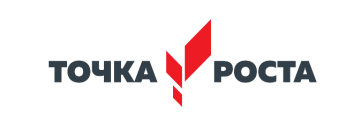 РАБОЧАЯ ПРОГРАММА(ID 1989477)учебного предмета «Технология»для обучающихся 5-9 классов на 2023/2024 учебный годСоставитель:Буляков С.Н.,                                                                                        учитель физкультуры и технологии​Яровое‌ 2023‌​Содержание рабочей программыПОЯСНИТЕЛЬНАЯ ЗАПИСКАРабочая  программа  по предмету технология составлена на основании следующих нормативно-правовых документов: Федерального закона от 29.12.2012 N 273-ФЗ (ред. от 17.02.2023) «Об образовании в Российской Федерации»;Федерального государственного образовательного стандарта основного общего образования, утвержденного 31.05.2021 №287;Федеральной рабочей программы основного общего образования (Технологиядля 5–9 классов образовательных организаций, 2023);Основной образовательной программы основного общего образования МБОУ СОШ №12;Учебного плана МБОУ СОШ № 12 на 2023 – 2024 учебный год; Положения  о рабочей программе по отдельным учебным предметам, курсам и курсам внеурочной деятельности.Программа по технологии интегрирует знания по разным учебным предметам и является одним из базовых для формирования у обучающихся функциональной грамотности, технико-технологического, проектного, креативного и критического мышления на основе практико-ориентированного обучения и системно-деятельностного подхода в реализации содержания.Программа по технологии знакомит обучающихся с различными технологиями, в том числе материальными, информационными, коммуникационными, когнитивными, социальными. В рамках освоения программы по технологии происходит приобретение базовых навыков работы с современным технологичным оборудованием, освоение современных технологий, знакомство с миром профессий, самоопределение и ориентация обучающихся в сферах трудовой деятельности.Программа по технологии раскрывает содержание, адекватно отражающее смену жизненных реалий и формирование пространства профессиональной ориентации и самоопределения личности, в том числе: компьютерное черчение, промышленный дизайн, 3D-моделирование, прототипирование, технологии цифрового производства в области обработки материалов, аддитивные технологии, нанотехнологии, робототехника и системы автоматического управления; технологии электротехники, электроники и электроэнергетики, строительство, транспорт, агро- и биотехнологии, обработка пищевых продуктов.Программа по технологии конкретизирует содержание, предметные, метапредметные и личностные результаты.Стратегическими документами, определяющими направление модернизации содержания и методов обучения, являются ФГОС ООО и Концепция преподавания предметной области «Технология». Основной целью освоения технологии является формирование технологической грамотности, глобальных компетенций, творческого мышления.Задачами курса технологии являются:овладение знаниями, умениями и опытом деятельности в предметной области «Технология»;овладение трудовыми умениями и необходимыми технологическими знаниями по преобразованию материи, энергии и информации в соответствии с поставленными целями, исходя из экономических, социальных, экологических, эстетических критериев, а также критериев личной и общественной безопасности;формирование у обучающихся культуры проектной и исследовательской деятельности, готовности к предложению и осуществлению новых технологических решений;формирование у обучающихся навыка использования в трудовой деятельности цифровых инструментов и программных сервисов, когнитивных инструментов и технологий;развитие умений оценивать свои профессиональные интересы и склонности в плане подготовки к будущей профессиональной деятельности, владение методиками оценки своих профессиональных предпочтений.Технологическое образование обучающихся носит интегративный характер и строится на неразрывной взаимосвязи с трудовым процессом, создаёт возможность применения научно-теоретических знаний в преобразовательной продуктивной деятельности, включения обучающихся в реальные трудовые отношения в процессе созидательной деятельности, воспитания культуры личности во всех её проявлениях (культуры труда, эстетической, правовой, экологической, технологической и других ее проявлениях), самостоятельности, инициативности, предприимчивости, развитии компетенций, позволяющих обучающимся осваивать новые виды труда и готовности принимать нестандартные решения.Основной методический принцип программы по технологии: освоение сущности и структуры технологии неразрывно связано с освоением процесса познания – построения и анализа разнообразных моделей. Программа по технологии построена по модульному принципу.Модульная программа по технологии – это система логически завершённых блоков (модулей) учебного материала, позволяющих достигнуть конкретных образовательных результатов, предусматривающая разные образовательные траектории её реализации.Модульная программа включает инвариантные (обязательные) модули и вариативные. ИНВАРИАНТНЫЕ МОДУЛИ ПРОГРАММЫ ПО ТЕХНОЛОГИИМодуль «Производство и технологии»Модуль «Производство и технологии» является общим по отношению к другим модулям. Основные технологические понятия раскрываются в модуле в системном виде, что позволяет осваивать их на практике в рамках других инвариантных и вариативных модулей.Особенностью современной техносферы является распространение технологического подхода на когнитивную область. Объектом технологий становятся фундаментальные составляющие цифрового социума: данные, информация, знание. Трансформация данных в информацию и информации в знание в условиях появления феномена «больших данных» является одной из значимых и востребованных в профессиональной сфере технологий. Освоение содержания модуля осуществляется на протяжении всего курса технологии на уровне основного общего образования. Содержание модуля построено на основе последовательного знакомства обучающихся с технологическими процессами, техническими системами, материалами, производством и профессиональной деятельностью. Модуль «Технологии обработки материалов и пищевых продуктов»В модуле на конкретных примерах представлено освоение технологий обработки материалов по единой схеме: историко-культурное значение материала, экспериментальное изучение свойств материала, знакомство с инструментами, технологиями обработки, организация рабочего места, правила безопасного использования инструментов и приспособлений, экологические последствия использования материалов и применения технологий, а также характеризуются профессии, непосредственно связанные с получением и обработкой данных материалов. Изучение материалов и технологий предполагается в процессе выполнения учебного проекта, результатом которого будет продукт-изделие, изготовленный обучающимися. Модуль может быть представлен как проектный цикл по освоению технологии обработки материалов.Модуль «Компьютерная графика. Черчение»В рамках данного модуля обучающиеся знакомятся с основными видами и областями применения графической информации, с различными типами графических изображений и их элементами, учатся применять чертёжные инструменты, читать и выполнять чертежи на бумажном носителе с соблюдением основных правил, знакомятся с инструментами и условными графическими обозначениями графических редакторов, учатся создавать с их помощью тексты и рисунки, знакомятся с видами конструкторской документации и графических моделей, овладевают навыками чтения, выполнения и оформления сборочных чертежей, ручными и автоматизированными способами подготовки чертежей, эскизов и технических рисунков деталей, осуществления расчётов по чертежам.Приобретаемые в модуле знания и умения необходимы для создания и освоения новых технологий, а также продуктов техносферы, и направлены на решение задачи укрепления кадрового потенциала российского производства.Содержание модуля «Компьютерная графика. Черчение» может быть представлено, в том числе, и отдельными темами или блоками в других модулях. Ориентиром в данном случае будут планируемые предметные результаты за год обучения.Модуль «Робототехника»В модуле наиболее полно реализуется идея конвергенции материальных и информационных технологий. Значимость данного модуля заключается в том, что при его освоении формируются навыки работы с когнитивной составляющей (действиями, операциями и этапами).Модуль «Робототехника» позволяет в процессе конструирования, создания действующих моделей роботов интегрировать знания о технике и технических устройствах, электронике, программировании, фундаментальные знания, полученные в рамках учебных предметов, а также дополнительного образования и самообразования.Модуль «3D-моделирование, прототипирование, макетирование»Модуль в значительной мере нацелен на реализацию основного методического принципа модульного курса технологии: освоение технологии идёт неразрывно с освоением методологии познания, основой которого является моделирование. При этом связь технологии с процессом познания носит двусторонний характер: анализ модели позволяет выделить составляющие её элементы и открывает возможность использовать технологический подход при построении моделей, необходимых для познания объекта. Модуль играет важную роль в формировании знаний и умений, необходимых для проектирования и усовершенствования продуктов (предметов), освоения и создания технологий.В курсе технологии осуществляется реализация межпредметных связей:с алгеброй и геометрией при изучении модулей «Компьютерная графика. Черчение», «3D-моделирование, прототипирование, макетирование», «Технологии обработки материалов и пищевых продуктов»;с химией при освоении разделов, связанных с технологиями химической промышленности в инвариантных модулях;с биологией при изучении современных биотехнологий в инвариантных модулях и при освоении вариативных модулей «Растениеводство» и «Животноводство»;с физикой при освоении моделей машин и механизмов, модуля «Робототехника», «3D-моделирование, прототипирование, макетирование», «Технологии обработки материалов и пищевых продуктов»;с информатикой и информационно-коммуникационными технологиями при освоении в инвариантных и вариативных модулях информационных процессов сбора, хранения, преобразования и передачи информации, протекающих в технических системах, использовании программных сервисов;с историей и искусством при освоении элементов промышленной эстетики, народных ремёсел в инвариантном модуле «Производство и технологии»;с обществознанием при освоении темы «Технология и мир. Современная техносфера» в инвариантном модуле «Производство и технологии».Общее число часов, рекомендованных для изучения технологии, – 272 часа: в 5 классе – 68 часов (2 часа в неделю), в 6 классе – 68 часов (2 часа в неделю), в 7 классе – 68 часов (2 часа в неделю), в 8 классе – 34 часа (1 час в неделю), в 9 классе – 34 часа (1 час в неделю). СОДЕРЖАНИЕ УЧЕБНОГО ПРЕДМЕТАИНВАРИАНТНЫЕ МОДУЛИМодуль «Производство и технологии»5 КЛАССТехнологии вокруг нас. Потребности человека. Преобразующая деятельность человека и технологии. Мир идей и создание новых вещей и продуктов. Производственная деятельность.Материальный мир и потребности человека. Свойства вещей.Материалы и сырьё. Естественные (природные) и искусственные материалы.Материальные технологии. Технологический процесс.Производство и техника. Роль техники в производственной деятельности человека.Когнитивные технологии: мозговой штурм, метод интеллект-карт, метод фокальных объектов и другие.Проекты и ресурсы в производственной деятельности человека. Проект как форма организации деятельности. Виды проектов. Этапы проектной деятельности. Проектная документация.Какие бывают профессии.6 КЛАССПроизводственно-технологические задачи и способы их решения.Модели и моделирование. Виды машин и механизмов. Моделирование технических устройств. Кинематические схемы.Конструирование изделий. Конструкторская документация. Конструирование и производство техники. Усовершенствование конструкции. Основы изобретательской и рационализаторской деятельности.Технологические задачи, решаемые в процессе производства и создания изделий. Соблюдение технологии и качество изделия (продукции).Информационные технологии. Перспективные технологии.7 КЛАСССоздание технологий как основная задача современной науки. История развития технологий.Эстетическая ценность результатов труда. Промышленная эстетика. Дизайн.Народные ремёсла. Народные ремёсла и промыслы России.Цифровизация производства. Цифровые технологии и способы обработки информации.Управление технологическими процессами. Управление производством. Современные и перспективные технологии.Понятие высокотехнологичных отраслей. «Высокие технологии» двойного назначения.Разработка и внедрение технологий многократного использования материалов, технологий безотходного производства.Современная техносфера. Проблема взаимодействия природы и техносферы.Современный транспорт и перспективы его развития.8 КЛАССОбщие принципы управления. Самоуправляемые системы. Устойчивость систем управления. Устойчивость технических систем.Производство и его виды.Биотехнологии в решении экологических проблем. Биоэнергетика. Перспективные технологии (в том числе нанотехнологии).Сферы применения современных технологий.Рынок труда. Функции рынка труда. Трудовые ресурсы.Мир профессий. Профессия, квалификация и компетенции.Выбор профессии в зависимости от интересов и способностей человека.9 КЛАССПредпринимательство. Сущность культуры предпринимательства. Корпоративная культура. Предпринимательская этика. Виды предпринимательской деятельности. Типы организаций. Сфера принятия управленческих решений. Внутренняя и внешняя среда предпринимательства. Базовые составляющие внутренней среды. Формирование цены товара.Внешние и внутренние угрозы безопасности фирмы. Основные элементы механизма защиты предпринимательской тайны. Защита предпринимательской тайны и обеспечение безопасности фирмы.Понятия, инструменты и технологии имитационного моделирования экономической деятельности. Модель реализации бизнес-идеи. Этапы разработки бизнес-проекта: анализ выбранного направления экономической деятельности, создание логотипа фирмы, разработка бизнес-плана.Эффективность предпринимательской деятельности. Принципы и методы оценки. Контроль эффективности, оптимизация предпринимательской деятельности. Технологическое предпринимательство. Инновации и их виды. Новые рынки для продуктов.Модуль «Технологии обработки материалов и пищевых продуктов»5 КЛАССТехнологии обработки конструкционных материалов.Проектирование, моделирование, конструирование – основные составляющие технологии. Основные элементы структуры технологии: действия, операции, этапы. Технологическая карта.Бумага и её свойства. Производство бумаги, история и современные технологии.Использование древесины человеком (история и современность). Использование древесины и охрана природы. Общие сведения о древесине хвойных и лиственных пород. Пиломатериалы. Способы обработки древесины. Организация рабочего места при работе с древесиной.Ручной и электрифицированный инструмент для обработки древесины.Операции (основные): разметка, пиление, сверление, зачистка, декорирование древесины.Народные промыслы по обработке древесины.Профессии, связанные с производством и обработкой древесины.Индивидуальный творческий (учебный) проект «Изделие из древесины».Технологии обработки пищевых продуктов.Общие сведения о питании и технологиях приготовления пищи.Рациональное, здоровое питание, режим питания, пищевая пирамида.Значение выбора продуктов для здоровья человека. Пищевая ценность разных продуктов питания. Пищевая ценность яиц, круп, овощей. Технологии обработки овощей, круп.Технология приготовления блюд из яиц, круп, овощей. Определение качества продуктов, правила хранения продуктов.Интерьер кухни, рациональное размещение мебели. Посуда, инструменты, приспособления для обработки пищевых продуктов, приготовления блюд.Правила этикета за столом. Условия хранения продуктов питания. Утилизация бытовых и пищевых отходов.Профессии, связанные с производством и обработкой пищевых продуктов.Групповой проект по теме «Питание и здоровье человека».Технологии обработки текстильных материалов.Основы материаловедения. Текстильные материалы (нитки, ткань), производство и использование человеком. История, культура.Современные технологии производства тканей с разными свойствами.Технологии получения текстильных материалов из натуральных волокон растительного, животного происхождения, из химических волокон. Свойства тканей.Основы технологии изготовления изделий из текстильных материалов.Последовательность изготовления швейного изделия. Контроль качества готового изделия.Устройство швейной машины: виды приводов швейной машины, регуляторы.Виды стежков, швов. Виды ручных и машинных швов (стачные, краевые).Профессии, связанные со швейным производством.Индивидуальный творческий (учебный) проект «Изделие из текстильных материалов».Чертёж выкроек проектного швейного изделия (например, мешок для сменной обуви, прихватка, лоскутное шитьё).Выполнение технологических операций по пошиву проектного изделия, отделке изделия.Оценка качества изготовления проектного швейного изделия.6 КЛАССТехнологии обработки конструкционных материалов.Получение и использование металлов человеком. Рациональное использование, сбор и переработка вторичного сырья. Общие сведения о видах металлов и сплавах. Тонколистовой металл и проволока.Народные промыслы по обработке металла.Способы обработки тонколистового металла.Слесарный верстак. Инструменты для разметки, правки, резания тонколистового металла.Операции (основные): правка, разметка, резание, гибка тонколистового металла.Профессии, связанные с производством и обработкой металлов.Индивидуальный творческий (учебный) проект «Изделие из металла».Выполнение проектного изделия по технологической карте.Потребительские и технические требования к качеству готового изделия.Оценка качества проектного изделия из тонколистового металла.Технологии обработки пищевых продуктов.Молоко и молочные продукты в питании. Пищевая ценность молока и молочных продуктов. Технологии приготовления блюд из молока и молочных продуктов.Определение качества молочных продуктов, правила хранения продуктов.Виды теста. Технологии приготовления разных видов теста (тесто для вареников, песочное тесто, бисквитное тесто, дрожжевое тесто).Профессии, связанные с пищевым производством.Групповой проект по теме «Технологии обработки пищевых продуктов».Технологии обработки текстильных материалов.Современные текстильные материалы, получение и свойства.Сравнение свойств тканей, выбор ткани с учётом эксплуатации изделия.Одежда, виды одежды. Мода и стиль.Индивидуальный творческий (учебный) проект «Изделие из текстильных материалов».Чертёж выкроек проектного швейного изделия (например, укладка для инструментов, сумка, рюкзак; изделие в технике лоскутной пластики).Выполнение технологических операций по раскрою и пошиву проектного изделия, отделке изделия.Оценка качества изготовления проектного швейного изделия.7 КЛАССТехнологии обработки конструкционных материалов.Обработка древесины. Технологии механической обработки конструкционных материалов. Технологии отделки изделий из древесины.Обработка металлов. Технологии обработки металлов. Конструкционная сталь. Токарно-винторезный станок. Изделия из металлопроката. Резьба и резьбовые соединения. Нарезание резьбы. Соединение металлических деталей клеем. Отделка деталей.Пластмасса и другие современные материалы: свойства, получение и использование.Индивидуальный творческий (учебный) проект «Изделие из конструкционных и поделочных материалов».Технологии обработки пищевых продуктов.Рыба, морепродукты в питании человека. Пищевая ценность рыбы и морепродуктов. Виды промысловых рыб. Охлаждённая, мороженая рыба. Механическая обработка рыбы. Показатели свежести рыбы. Кулинарная разделка рыбы. Виды тепловой обработки рыбы. Требования к качеству рыбных блюд. Рыбные консервы.Мясо животных, мясо птицы в питании человека. Пищевая ценность мяса. Механическая обработка мяса животных (говядина, свинина, баранина), обработка мяса птицы. Показатели свежести мяса. Виды тепловой обработки мяса.Блюда национальной кухни из мяса, рыбы.Групповой проект по теме «Технологии обработки пищевых продуктов».Модуль «Робототехника»5 КЛАССАвтоматизация и роботизация. Принципы работы робота.Классификация современных роботов. Виды роботов, их функции и назначение.Взаимосвязь конструкции робота и выполняемой им функции.Робототехнический конструктор и комплектующие.Чтение схем. Сборка роботизированной конструкции по готовой схеме.Базовые принципы программирования.Визуальный язык для программирования простых робототехнических систем.6 КЛАССМобильная робототехника. Организация перемещения робототехнических устройств.Транспортные роботы. Назначение, особенности.Знакомство с контроллером, моторами, датчиками.Сборка мобильного робота.Принципы программирования мобильных роботов.Изучение интерфейса визуального языка программирования, основные инструменты и команды программирования роботов.Учебный проект по робототехнике.7 КЛАССПромышленные и бытовые роботы, их классификация, назначение, использование.Программирование контроллера, в среде конкретного языка программирования, основные инструменты и команды программирования роботов.Реализация алгоритмов управления отдельными компонентами и роботизированными системами.Анализ и проверка на работоспособность, усовершенствование конструкции робота.Учебный проект по робототехнике.8 КЛАССИстория развития беспилотного авиастроения, применение беспилотных воздушных судов.Принципы работы и назначение основных блоков, оптимальный вариант использования при конструировании роботов.Основные принципы теории автоматического управления и регулирования. Обратная связь.Датчики, принципы и режимы работы, параметры, применение.Отладка роботизированных конструкций в соответствии с поставленными задачами.Беспроводное управление роботом.Программирование роботов в среде конкретного языка программирования, основные инструменты и команды программирования роботов.Учебный проект по робототехнике (одна из предложенных тем на выбор).9 КЛАССРобототехнические системы. Автоматизированные и роботизированные производственные линии. Система интернет вещей. Промышленный интернет вещей.Потребительский интернет вещей. Элементы «Умного дома».Конструирование и моделирование с использованием автоматизированных систем с обратной связью.Составление алгоритмов и программ по управлению беспроводными роботизированными системами.Протоколы связи.Перспективы автоматизации и роботизации: возможности и ограничения.Профессии в области робототехники.Научно-практический проект по робототехнике.Модуль «3D-моделирование, прототипирование, макетирование»7 КЛАССВиды и свойства, назначение моделей. Адекватность модели моделируемому объекту и целям моделирования.Понятие о макетировании. Типы макетов. Материалы и инструменты для бумажного макетирования. Выполнение развёртки, сборка деталей макета. Разработка графической документации.Создание объёмных моделей с помощью компьютерных программ.Программы для просмотра на экране компьютера файлов с готовыми цифровыми трёхмерными моделями и последующей распечатки их развёрток.Программа для редактирования готовых моделей и последующей их распечатки. Инструменты для редактирования моделей.8 КЛАСС3D-моделирование как технология создания визуальных моделей.Графические примитивы в 3D-моделировании. Куб и кубоид. Шар и многогранник. Цилиндр, призма, пирамида.Операции над примитивами. Поворот тел в пространстве. Масштабирование тел. Вычитание, пересечение и объединение геометрических тел.Понятие «прототипирование». Создание цифровой объёмной модели.Инструменты для создания цифровой объёмной модели.9 КЛАССМоделирование сложных объектов. Рендеринг. Полигональная сетка.Понятие «аддитивные технологии».Технологическое оборудование для аддитивных технологий: 3D-принтеры.Области применения трёхмерной печати. Сырьё для трёхмерной печати.Этапы аддитивного производства. Правила безопасного пользования 3D-принтером. Основные настройки для выполнения печати на 3D-принтере.Подготовка к печати. Печать 3D-модели.Профессии, связанные с 3D-печатью.Модуль «Компьютерная графика. Черчение»5 КЛАССГрафическая информация как средство передачи информации о материальном мире (вещах). Виды и области применения графической информации (графических изображений).Основы графической грамоты. Графические материалы и инструменты.Типы графических изображений (рисунок, диаграмма, графики, графы, эскиз, технический рисунок, чертёж, схема, карта, пиктограмма и другое.).Основные элементы графических изображений (точка, линия, контур, буквы и цифры, условные знаки).Правила построения чертежей (рамка, основная надпись, масштаб, виды, нанесение размеров).Чтение чертежа.6 КЛАСССоздание проектной документации.Основы выполнения чертежей с использованием чертёжных инструментов и приспособлений.Стандарты оформления.Понятие о графическом редакторе, компьютерной графике.Инструменты графического редактора. Создание эскиза в графическом редакторе.Инструменты для создания и редактирования текста в графическом редакторе.Создание печатной продукции в графическом редакторе.7 КЛАССПонятие о конструкторской документации. Формы деталей и их конструктивные элементы. Изображение и последовательность выполнения чертежа. ЕСКД. ГОСТ.Общие сведения о сборочных чертежах. Оформление сборочного чертежа. Правила чтения сборочных чертежей.Понятие графической модели.Применение компьютеров для разработки графической документации. Построение геометрических фигур, чертежей деталей в системе автоматизированного проектирования.Математические, физические и информационные модели.Графические модели. Виды графических моделей.Количественная и качественная оценка модели.8 КЛАССПрименение программного обеспечения для создания проектной документации: моделей объектов и их чертежей.Создание документов, виды документов. Основная надпись.Геометрические примитивы.Создание, редактирование и трансформация графических объектов.Сложные 3D-модели и сборочные чертежи.Изделия и их модели. Анализ формы объекта и синтез модели.План создания 3D-модели.Дерево модели. Формообразование детали. Способы редактирования операции формообразования и эскиза.9 КЛАСССистема автоматизации проектно-конструкторских работ — САПР. Чертежи с использованием в системе автоматизированного проектирования (САПР) для подготовки проекта изделия.Оформление конструкторской документации, в том числе, с использованием систем автоматизированного проектирования (САПР).Объём документации: пояснительная записка, спецификация. Графические документы: технический рисунок объекта, чертёж общего вида, чертежи деталей. Условности и упрощения на чертеже. Создание презентации.Профессии, связанные с изучаемыми технологиями, черчением, проектированием с использованием САПР, их востребованность на рынке труда.ПЛАНИРУЕМЫЕ РЕЗУЛЬТАТЫ ОСВОЕНИЯ ПРОГРАММЫ ПО ТЕХНОЛОГИИ НА УРОВНЕ ОСНОВНОГО ОБЩЕГО ОБРАЗОВАНИЯЛИЧНОСТНЫЕ РЕЗУЛЬТАТЫВ результате изучения технологии на уровне основного общего образования у обучающегося будут сформированы следующие личностные результаты в части:1) патриотического воспитания:проявление интереса к истории и современному состоянию российской науки и технологии;ценностное отношение к достижениям российских инженеров и учёных.2)гражданского и духовно-нравственного воспитания:готовность к активному участию в обсуждении общественно значимых и этических проблем, связанных с современными технологиями, в особенности технологиями четвёртой промышленной революции;осознание важности морально-этических принципов в деятельности, связанной с реализацией технологий;освоение социальных норм и правил поведения, роли и формы социальной жизни в группах и сообществах, включая взрослые и социальные сообщества.3)эстетического воспитания:восприятие эстетических качеств предметов труда;умение создавать эстетически значимые изделия из различных материалов;понимание ценности отечественного и мирового искусства, народных традиций и народного творчества в декоративно-прикладном искусстве;осознание роли художественной культуры как средства коммуникации и самовыражения в современном обществе.4) ценности научного познания и практической деятельности:осознание ценности науки как фундамента технологий;развитие интереса к исследовательской деятельности, реализации на практике достижений науки.5) формирования культуры здоровья и эмоционального благополучия:осознание ценности безопасного образа жизни в современном технологическом мире, важности правил безопасной работы с инструментами;умение распознавать информационные угрозы и осуществлять защиту личности от этих угроз.6)трудового воспитания:уважение к труду, трудящимся, результатам труда (своего и других людей);ориентация на трудовую деятельность, получение профессии, личностное самовыражение в продуктивном, нравственно достойном труде в российском обществе;готовность к активному участию в решении возникающих практических трудовых дел, задач технологической и социальной направленности, способность инициировать, планировать и самостоятельно выполнять такого рода деятельность;умение ориентироваться в мире современных профессий;умение осознанно выбирать индивидуальную траекторию развития с учётом личных и общественных интересов, потребностей;ориентация на достижение выдающихся результатов в профессиональной деятельности.7)экологического воспитания:воспитание бережного отношения к окружающей среде, понимание необходимости соблюдения баланса между природой и техносферой;осознание пределов преобразовательной деятельности человека.МЕТАПРЕДМЕТНЫЕ РЕЗУЛЬТАТЫВ результате изучения технологии на уровне основного общего образования у обучающегося будут сформированы универсальные познавательные учебные действия, универсальные регулятивные учебные действия, универсальные коммуникативные учебные действия.Универсальные познавательные учебные действияБазовые логические действия:выявлять и характеризовать существенные признаки природных и рукотворных объектов;устанавливать существенный признак классификации, основание для обобщения и сравнения;выявлять закономерности и противоречия в рассматриваемых фактах, данных и наблюдениях, относящихся к внешнему миру;выявлять причинно-следственные связи при изучении природных явлений и процессов, а также процессов, происходящих в техносфере;самостоятельно выбирать способ решения поставленной задачи, используя для этого необходимые материалы, инструменты и технологии.Базовые исследовательские действия:использовать вопросы как исследовательский инструмент познания;формировать запросы к информационной системе с целью получения необходимой информации;оценивать полноту, достоверность и актуальность полученной информации;опытным путём изучать свойства различных материалов;овладевать навыками измерения величин с помощью измерительных инструментов, оценивать погрешность измерения, уметь осуществлять арифметические действия с приближёнными величинами;строить и оценивать модели объектов, явлений и процессов;уметь создавать, применять и преобразовывать знаки и символы, модели и схемы для решения учебных и познавательных задач;уметь оценивать правильность выполнения учебной задачи, собственные возможности её решения;прогнозировать поведение технической системы, в том числе с учётом синергетических эффектов.Работа с информацией:выбирать форму представления информации в зависимости от поставленной задачи;понимать различие между данными, информацией и знаниями;владеть начальными навыками работы с «большими данными»;владеть технологией трансформации данных в информацию, информации в знания.Регулятивные универсальные учебные действияСамоорганизация:уметь самостоятельно определять цели и планировать пути их достижения, в том числе альтернативные, осознанно выбирать наиболее эффективные способы решения учебных и познавательных задач;уметь соотносить свои действия с планируемыми результатами, осуществлять контроль своей деятельности в процессе достижения результата, определять способы действий в рамках предложенных условий и требований, корректировать свои действия в соответствии с изменяющейся ситуацией;делать выбор и брать ответственность за решение.Самоконтроль (рефлексия):давать адекватную оценку ситуации и предлагать план её изменения;объяснять причины достижения (недостижения) результатов преобразовательной деятельности;вносить необходимые коррективы в деятельность по решению задачи или по осуществлению проекта;оценивать соответствие результата цели и условиям и при необходимости корректировать цель и процесс её достижения.Умения принятия себя и других:признавать своё право на ошибку при решении задач или при реализации проекта, такое же право другого на подобные ошибки.Коммуникативные универсальные учебные действияУ обучающегося будут сформированы умения общения как часть коммуникативных универсальных учебных действий:в ходе обсуждения учебного материала, планирования и осуществления учебного проекта;в рамках публичного представления результатов проектной деятельности;в ходе совместного решения задачи с использованием облачных сервисов;в ходе общения с представителями других культур, в частности в социальных сетях.Совместная деятельность:понимать и использовать преимущества командной работы при реализации учебного проекта;понимать необходимость выработки знаково-символических средств как необходимого условия успешной проектной деятельности;уметь адекватно интерпретировать высказывания собеседника – участника совместной деятельности;владеть навыками отстаивания своей точки зрения, используя при этом законы логики;уметь распознавать некорректную аргументацию.ПРЕДМЕТНЫЕ РЕЗУЛЬТАТЫДля всех модулей обязательные предметные результаты:организовывать рабочее место в соответствии с изучаемой технологией;соблюдать правила безопасного использования ручных и электрифицированных инструментов и оборудования;грамотно и осознанно выполнять технологические операции в соответствии с изучаемой технологией.Предметные результаты освоения содержания модуля «Производство и технологии»К концу обучения в 5 классе:называть и характеризовать технологии;называть и характеризовать потребности человека;называть и характеризовать естественные (природные) и искусственные материалы;сравнивать и анализировать свойства материалов;классифицировать технику, описывать назначение техники;объяснять понятия «техника», «машина», «механизм», характеризовать простые механизмы и узнавать их в конструкциях и разнообразных моделях окружающего предметного мира;характеризовать предметы труда в различных видах материального производства;использовать метод мозгового штурма, метод интеллект-карт, метод фокальных объектов и другие методы;использовать метод учебного проектирования, выполнять учебные проекты;назвать и характеризовать профессии.К концу обучения в6 классе:называть и характеризовать машины и механизмы;конструировать, оценивать и использовать модели в познавательной и практической деятельности;разрабатывать несложную технологическую, конструкторскую документацию для выполнения творческих проектных задач;решать простые изобретательские, конструкторские и технологические задачи в процессе изготовления изделий из различных материалов;предлагать варианты усовершенствования конструкций;характеризовать предметы труда в различных видах материального производства;характеризовать виды современных технологий и определять перспективы их развития.К концу обучения в 7 классе:приводить примеры развития технологий;приводить примеры эстетичных промышленных изделий;называть и характеризовать народные промыслы и ремёсла России;называть производства и производственные процессы;называть современные и перспективные технологии;оценивать области применения технологий, понимать их возможности и ограничения;оценивать условия и риски применимости технологий с позиций экологических последствий;выявлять экологические проблемы;называть и характеризовать виды транспорта, оценивать перспективы развития;характеризовать технологии на транспорте, транспортную логистику.К концу обучения в 8 классе:характеризовать общие принципы управления;анализировать возможности и сферу применения современных технологий;характеризовать технологии получения, преобразования и использования энергии;называть и характеризовать биотехнологии, их применение;характеризовать направления развития и особенности перспективных технологий;предлагать предпринимательские идеи, обосновывать их решение;определять проблему, анализировать потребности в продукте;овладеть методами учебной, исследовательской и проектной деятельности, решения творческих задач, проектирования, моделирования, конструирования и эстетического оформления изделий;характеризовать мир профессий, связанных с изучаемыми технологиями, их востребованность на рынке труда.К концу обучения в 9 классе:перечислять и характеризовать виды современных информационно-когнитивных технологий;овладеть информационно-когнитивными технологиями преобразования данных в информацию и информации в знание;характеризовать культуру предпринимательства, виды предпринимательской деятельности;создавать модели экономической деятельности;разрабатывать бизнес-проект;оценивать эффективность предпринимательской деятельности;характеризовать закономерности технологического развития цивилизации;планировать своё профессиональное образование и профессиональную карьеру.Предметные результаты освоения содержания модуля «Технологии обработки материалов и пищевых продуктов»К концу обучения в 5 классе:самостоятельно выполнять учебные проекты в соответствии с этапами проектной деятельности; выбирать идею творческого проекта, выявлять потребность в изготовлении продукта на основе анализа информационных источников различных видов и реализовывать её в проектной деятельности;создавать, применять и преобразовывать знаки и символы, модели и схемы; использовать средства и инструменты информационно-коммуникационных технологий для решения прикладных учебно-познавательных задач;называть и характеризовать виды бумаги, её свойства, получение и применение;называть народные промыслы по обработке древесины;характеризовать свойства конструкционных материалов;выбирать материалы для изготовления изделий с учётом их свойств, технологий обработки, инструментов и приспособлений;называть и характеризовать виды древесины, пиломатериалов;выполнять простые ручные операции (разметка, распиливание, строгание, сверление) по обработке изделий из древесины с учётом её свойств, применять в работе столярные инструменты и приспособления;исследовать, анализировать и сравнивать свойства древесины разных пород деревьев;знать и называть пищевую ценность яиц, круп, овощей;приводить примеры обработки пищевых продуктов, позволяющие максимально сохранять их пищевую ценность;называть и выполнять технологии первичной обработки овощей, круп;называть и выполнять технологии приготовления блюд из яиц, овощей, круп;называть виды планировки кухни; способы рационального размещения мебели;называть и характеризовать текстильные материалы, классифицировать их, описывать основные этапы производства;анализировать и сравнивать свойства текстильных материалов;выбирать материалы, инструменты и оборудование для выполнения швейных работ;использовать ручные инструменты для выполнения швейных работ;подготавливать швейную машину к работе с учётом безопасных правил её эксплуатации, выполнять простые операции машинной обработки (машинные строчки);выполнять последовательность изготовления швейных изделий, осуществлять контроль качества;характеризовать группы профессий, описывать тенденции их развития, объяснять социальное значение групп профессий.К концу обученияв 6 классе:характеризовать свойства конструкционных материалов;называть народные промыслы по обработке металла;называть и характеризовать виды металлов и их сплавов;исследовать, анализировать и сравнивать свойства металлов и их сплавов;классифицировать и характеризовать инструменты, приспособления и технологическое оборудование;использовать инструменты, приспособления и технологическое оборудование при обработке тонколистового металла, проволоки;выполнять технологические операции с использованием ручных инструментов, приспособлений, технологического оборудования;обрабатывать металлы и их сплавы слесарным инструментом;знать и называть пищевую ценность молока и молочных продуктов;определять качество молочных продуктов, называть правила хранения продуктов;называть и выполнять технологии приготовления блюд из молока и молочных продуктов;называть виды теста, технологии приготовления разных видов теста;называть национальные блюда из разных видов теста;называть виды одежды, характеризовать стили одежды;характеризовать современные текстильные материалы, их получение и свойства;выбирать текстильные материалы для изделий с учётом их свойств;самостоятельно выполнять чертёж выкроек швейного изделия;соблюдать последовательность технологических операций по раскрою, пошиву и отделке изделия;выполнять учебные проекты, соблюдая этапы и технологии изготовления проектных изделий.К концу обучения в 7 классе:исследовать и анализировать свойства конструкционных материалов;выбирать инструменты и оборудование, необходимые для изготовления выбранного изделия по данной технологии;применять технологии механической обработки конструкционных материалов;осуществлять доступными средствами контроль качества изготавливаемого изделия, находить и устранять допущенные дефекты;выполнять художественное оформление изделий;называть пластмассы и другие современные материалы, анализировать их свойства, возможность применения в быту и на производстве;осуществлять изготовление субъективно нового продукта, опираясь на общую технологическую схему;оценивать пределы применимости данной технологии, в том числе с экономических и экологических позиций;знать и называть пищевую ценность рыбы, морепродуктов продуктов; определять качество рыбы;знать и называть пищевую ценность мяса животных, мяса птицы, определять качество;называть и выполнять технологии приготовления блюд из рыбы,характеризовать технологии приготовления из мяса животных, мяса птицы;называть блюда национальной кухни из рыбы, мяса;характеризовать мир профессий, связанных с изучаемыми технологиями, их востребованность на рынке труда.Предметные результаты освоения содержания модуля «Робототехника»К концу обучения в 5 классе:классифицировать и характеризовать роботов по видам и назначению;знать основные законы робототехники;называть и характеризовать назначение деталей робототехнического конструктора;характеризовать составные части роботов, датчики в современных робототехнических системах;получить опыт моделирования машин и механизмов с помощью робототехнического конструктора;применять навыки моделирования машин и механизмов с помощью робототехнического конструктора;владеть навыками индивидуальной и коллективной деятельности, направленной на создание робототехнического продукта.К концу обучения в 6 классе:называть виды транспортных роботов, описывать их назначение;конструировать мобильного робота по схеме; усовершенствовать конструкцию;программировать мобильного робота;управлять мобильными роботами в компьютерно-управляемых средах;называть и характеризовать датчики, использованные при проектировании мобильного робота;уметь осуществлять робототехнические проекты;презентовать изделие.К концу обучения в 7 классе:называть виды промышленных роботов, описывать их назначение и функции;назвать виды бытовых роботов, описывать их назначение и функции;использовать датчики и программировать действие учебного робота в зависимости от задач проекта;осуществлять робототехнические проекты, совершенствовать конструкцию, испытывать и презентовать результат проекта.К концу обучения в 8 классе:называть основные законы и принципы теории автоматического управления и регулирования, методы использования в робототехнических системах;реализовывать полный цикл создания робота;конструировать и моделировать робототехнические системы;приводить примеры применения роботов из различных областей материального мира;характеризовать конструкцию беспилотных воздушных судов; описывать сферы их применения;характеризовать возможности роботов, роботехнических систем и направления их применения.К концу обучения в 9 классе:характеризовать автоматизированные и роботизированные производственные линии;анализировать перспективы развития робототехники;характеризовать мир профессий, связанных с робототехникой, их востребованность на рынке труда;характеризовать принципы работы системы интернет вещей; сферы применения системы интернет вещей в промышленности и быту;реализовывать полный цикл создания робота;конструировать и моделировать робототехнические системы с использованием материальных конструкторов с компьютерным управлением и обратной связью;использовать визуальный язык для программирования простых робототехнических систем;составлять алгоритмы и программы по управлению робототехническими системами;самостоятельно осуществлять робототехнические проекты.Предметные результаты освоения содержания модуля «Компьютерная графика. Черчение»К концу обучения в 5 классе:называть виды и области применения графической информации;называть типы графических изображений (рисунок, диаграмма, графики, графы, эскиз, технический рисунок, чертёж, схема, карта, пиктограмма и другие);называть основные элементы графических изображений (точка, линия, контур, буквы и цифры, условные знаки);называть и применять чертёжные инструменты;читать и выполнять чертежи на листе А4 (рамка, основная надпись, масштаб, виды, нанесение размеров).К концу обучения в 6 классе:знать и выполнять основные правила выполнения чертежей с использованием чертёжных инструментов;знать и использовать для выполнения чертежей инструменты графического редактора;понимать смысл условных графических обозначений, создавать с их помощью графические тексты;создавать тексты, рисунки в графическом редакторе.К концу обучения в 7 классе:называть виды конструкторской документации;называть и характеризовать виды графических моделей;выполнять и оформлять сборочный чертёж;владеть ручными способами вычерчивания чертежей, эскизов и технических рисунков деталей;владеть автоматизированными способами вычерчивания чертежей, эскизов и технических рисунков;уметь читать чертежи деталей и осуществлять расчёты по чертежам.К концу обучения в 8 классе:использовать программное обеспечение для создания проектной документации;создавать различные виды документов;владеть способами создания, редактирования и трансформации графических объектов;выполнять эскизы, схемы, чертежи с использованием чертёжных инструментов и приспособлений и (или) с использованием программного обеспечения;создавать и редактировать сложные 3D-модели и сборочные чертежи.К концу обучения в 9 классе:выполнять эскизы, схемы, чертежи с использованием чертёжных инструментов и приспособлений и (или) в системе автоматизированного проектирования (САПР);создавать 3D-модели в системе автоматизированного проектирования (САПР);оформлять конструкторскую документацию, в том числе с использованием систем автоматизированного проектирования (САПР);характеризовать мир профессий, связанных с изучаемыми технологиями, их востребованность на рынке труда.Предметные результаты освоения содержания модуля «3D-моделирование, прототипирование, макетирование»К концу обучения в 7 классе:называть виды, свойства и назначение моделей;называть виды макетов и их назначение;создавать макеты различных видов, в том числе с использованием программного обеспечения;выполнять развёртку и соединять фрагменты макета;выполнять сборку деталей макета;разрабатывать графическую документацию;характеризовать мир профессий, связанных с изучаемыми технологиями макетирования, их востребованность на рынке труда.К концу обучения в 8 классе:разрабатывать оригинальные конструкции с использованием 3D-моделей, проводить их испытание, анализ, способы модернизации в зависимости от результатов испытания;создавать 3D-модели, используя программное обеспечение;устанавливать адекватность модели объекту и целям моделирования;проводить анализ и модернизацию компьютерной модели;изготавливать прототипы с использованием технологического оборудования (3D-принтер, лазерный гравёр и другие);модернизировать прототип в соответствии с поставленной задачей;презентовать изделие.К концу обучения в 9 классе:использовать редактор компьютерного трёхмерного проектирования для создания моделей сложных объектов;изготавливать прототипы с использованием технологического оборудования (3D-принтер, лазерный гравёр и другие);называть и выполнять этапы аддитивного производства;модернизировать прототип в соответствии с поставленной задачей;называть области применения 3D-моделирования;характеризовать мир профессий, связанных с изучаемыми технологиями 3D-моделирования, их востребованность на рынке труда.ТЕМАТИЧЕСКОЕ ПЛАНИРОВАНИЕ5 КЛАСС 6 КЛАСС 7 КЛАСС (ИНВАРИАНТНЫЕ МОДУЛИ) 8 КЛАСС (ИНВАРИАНТНЫЕ МОДУЛИ) 9 КЛАСС (ИНВАРИАНТНЫЕ МОДУЛИ) ПОУРОЧНОЕ ПЛАНИРОВАНИЕ5 КЛАСС 6 КЛАСС 7 КЛАСС (ИНВАРИАНТНЫЕ МОДУЛИ) 8 КЛАСС (ИНВАРИАНТНЫЕ МОДУЛИ)  9 КЛАСС (ИНВАРИАНТНЫЕ МОДУЛИ) Утверждаю Директор МБОУ СОШ №12 _________ В.М.Егорова Приказ №___от_____________20___г.Лист внесения и дополнений в рабочую программу по технологии для 5- 9 класса Учитель:                                        /Буляков С. Н./РАССМОТРЕНОМетодическим объединением учителей физической культуры, ОБЖ, технологии, музыки и изобразительного искусства Руководитель МО______________     Лепская Л.А.Протокол №  1от «30» августа 2023г.            УТВЕРЖДЕНО          Директор МБОУ СОШ  №12____________   Егорова В.М.           Приказ № 90             от «31» августа 2023г.№п/пСодержаниеСтр.1Пояснительная записка32Содержание учебного предмета63Планируемые результаты освоения  учебного предмета124Тематическое планирование с указанием количества часов, отводимых на освоение каждой темы учебного предмета215Поурочное планирование386Лист изменений и дополнений49№ п/пНаименование разделов и тем программыКоличество часовКоличество часовКоличество часовКоличество часовКоличество часовКоличество часовКоличество часовКоличество часовЭлектронные (цифровые) образовательные ресурсыОборудование «Точка роста»Модуль программы воспитания«Учебная деятельность»№ п/пНаименование разделов и тем программыВсегоВсегоКРКРКРКРКРПРЭлектронные (цифровые) образовательные ресурсыОборудование «Точка роста»Модуль программы воспитания«Учебная деятельность»Раздел 1.Производство и технологииРаздел 1.Производство и технологииРаздел 1.Производство и технологииРаздел 1.Производство и технологииРаздел 1.Производство и технологииРаздел 1.Производство и технологииРаздел 1.Производство и технологииРаздел 1.Производство и технологииРаздел 1.Производство и технологииРаздел 1.Производство и технологииРаздел 1.Производство и технологии1.1Технологии вокруг нас 2  2  0  0  0  0  0 1https://lesson.academy-content.myschool.edu.ru/lesson/a3fc18fa-67ce-4b87-9e78-a30a351e2e4c?backUrl=%2F20%2F05максимальное использование воспитательных возможностей содержания учебных предметов для формирования у обучающихся российских традиционных духовно-нравственных и социокультурных ценностей, российского исторического сознания на основе исторического просвещения;1.2Материалы и сырье в трудовой деятельности человека4 4  0  0  0  0  0 2https://lesson.edu.ru/lesson/02c64983-2909-46bb-9907-c3d79b5d0bdb?backUrl=%2F20%2F05максимальное использование воспитательных возможностей содержания учебных предметов для формирования у обучающихся российских традиционных духовно-нравственных и социокультурных ценностей, российского исторического сознания на основе исторического просвещения;1.3Проектирование и проекты 2  2  0  0  0  0  0 1https://lesson.edu.ru/lesson/d4279573-58b6-4512-b9cd-a0b18dab67b4?backUrl=%2F20%2F05максимальное использование воспитательных возможностей содержания учебных предметов для формирования у обучающихся российских традиционных духовно-нравственных и социокультурных ценностей, российского исторического сознания на основе исторического просвещения;Итого по разделуИтого по разделу 8  8  8  8 Раздел 2.Компьютерная графика. ЧерчениеРаздел 2.Компьютерная графика. ЧерчениеРаздел 2.Компьютерная графика. ЧерчениеРаздел 2.Компьютерная графика. ЧерчениеРаздел 2.Компьютерная графика. ЧерчениеРаздел 2.Компьютерная графика. ЧерчениеРаздел 2.Компьютерная графика. ЧерчениеРаздел 2.Компьютерная графика. ЧерчениеРаздел 2.Компьютерная графика. ЧерчениеРаздел 2.Компьютерная графика. ЧерчениеРаздел 2.Компьютерная графика. Черчение2.1Введение в графику и черчение4 4  0  0  0  0  0 2https://resh.edu.ru/subject/lesson/7572/start/296640/подбор соответствующего содержания уроков, заданий, вспомогательных материалов, проблемных ситуаций для обсуждений;2.2Основные элементы графических изображений и их построение4 4  0  0  0  0  0 2https://lesson.academy-content.myschool.edu.ru/lesson/5cc0705e-d9ae-484c-8c1c-9c4a89b01f12?backUrl=%2F20%2F05подбор соответствующего содержания уроков, заданий, вспомогательных материалов, проблемных ситуаций для обсуждений;Итого по разделуИтого по разделу 8  8  8  8 Раздел 3.Технологии обработки материалов и пищевых продуктовРаздел 3.Технологии обработки материалов и пищевых продуктовРаздел 3.Технологии обработки материалов и пищевых продуктовРаздел 3.Технологии обработки материалов и пищевых продуктовРаздел 3.Технологии обработки материалов и пищевых продуктовРаздел 3.Технологии обработки материалов и пищевых продуктовРаздел 3.Технологии обработки материалов и пищевых продуктовРаздел 3.Технологии обработки материалов и пищевых продуктовРаздел 3.Технологии обработки материалов и пищевых продуктовРаздел 3.Технологии обработки материалов и пищевых продуктовРаздел 3.Технологии обработки материалов и пищевых продуктов3.1Технологии обработки конструкционных материалов. Технология, ее основные составляющие. Бумага и её свойства2 2  0  0  0  0  0 1https://lesson.edu.ru/lesson/cbd63f05-881e-486b-9758-694de9cf8638?backUrl=%2F20%2F05включение в рабочие программы целевых ориентиров результатов воспитания, их учёт в определении воспитательных задач уроков, занятий; включение в рабочие программы тематики в соответствии с календарным планом воспитательной работы; выбор методов, методик, технологий, оказывающих воспитательное воздействие на личность в соответствии с воспитательным идеалом, целью и задачами воспитания, целевыми ориентирами результатов воспитания; реализацию приоритета воспитания в учебной деятельности; привлечение внимания обучающихся к ценностному аспекту изучаемых на уроках предметов, явлений и событий, инициирование обсуждений, высказываний своего мнения, выработки своего личностного отношения к изучаемым событиям, явлениям, лицам; применение интерактивных форм учебной работы — интеллектуальных, стимулирующих познавательную мотивацию, игровых методик, дискуссий, дающих возможность приобрести опыт ведения конструктивного диалога;групповой работы, которая учит строить отношения и действовать в команде, способствует развитию критического мышления;3.2Конструкционные материалы и их свойства2 2  0  0  0  0  0 1https://lesson.edu.ru/lesson/babcb2ce-b918-42f2-959b-7d3b1e157a5f?backUrl=%2F20%2F05включение в рабочие программы целевых ориентиров результатов воспитания, их учёт в определении воспитательных задач уроков, занятий; включение в рабочие программы тематики в соответствии с календарным планом воспитательной работы; выбор методов, методик, технологий, оказывающих воспитательное воздействие на личность в соответствии с воспитательным идеалом, целью и задачами воспитания, целевыми ориентирами результатов воспитания; реализацию приоритета воспитания в учебной деятельности; привлечение внимания обучающихся к ценностному аспекту изучаемых на уроках предметов, явлений и событий, инициирование обсуждений, высказываний своего мнения, выработки своего личностного отношения к изучаемым событиям, явлениям, лицам; применение интерактивных форм учебной работы — интеллектуальных, стимулирующих познавательную мотивацию, игровых методик, дискуссий, дающих возможность приобрести опыт ведения конструктивного диалога;групповой работы, которая учит строить отношения и действовать в команде, способствует развитию критического мышления;3.3Технологии ручной обработки древесины. Виды и характеристики электрифицированного инструмента для обработки древесины4 4  0  0  0  0  0 2https://lesson.edu.ru/lesson/1f80c8b2-1e76-4e33-b891-c1453c34f0a3?backUrl=%2F20%2F05включение в рабочие программы целевых ориентиров результатов воспитания, их учёт в определении воспитательных задач уроков, занятий; включение в рабочие программы тематики в соответствии с календарным планом воспитательной работы; выбор методов, методик, технологий, оказывающих воспитательное воздействие на личность в соответствии с воспитательным идеалом, целью и задачами воспитания, целевыми ориентирами результатов воспитания; реализацию приоритета воспитания в учебной деятельности; привлечение внимания обучающихся к ценностному аспекту изучаемых на уроках предметов, явлений и событий, инициирование обсуждений, высказываний своего мнения, выработки своего личностного отношения к изучаемым событиям, явлениям, лицам; применение интерактивных форм учебной работы — интеллектуальных, стимулирующих познавательную мотивацию, игровых методик, дискуссий, дающих возможность приобрести опыт ведения конструктивного диалога;групповой работы, которая учит строить отношения и действовать в команде, способствует развитию критического мышления;3.4Приемы тонирования и лакирования изделий из древесины. Декорирование древесины 2  2  0  0  0  0  0 1https://lesson.edu.ru/lesson/1c4f9ea1-ef7a-44f3-a2d7-753fd0c635b9?backUrl=%2F20%2F06включение в рабочие программы целевых ориентиров результатов воспитания, их учёт в определении воспитательных задач уроков, занятий; включение в рабочие программы тематики в соответствии с календарным планом воспитательной работы; выбор методов, методик, технологий, оказывающих воспитательное воздействие на личность в соответствии с воспитательным идеалом, целью и задачами воспитания, целевыми ориентирами результатов воспитания; реализацию приоритета воспитания в учебной деятельности; привлечение внимания обучающихся к ценностному аспекту изучаемых на уроках предметов, явлений и событий, инициирование обсуждений, высказываний своего мнения, выработки своего личностного отношения к изучаемым событиям, явлениям, лицам; применение интерактивных форм учебной работы — интеллектуальных, стимулирующих познавательную мотивацию, игровых методик, дискуссий, дающих возможность приобрести опыт ведения конструктивного диалога;групповой работы, которая учит строить отношения и действовать в команде, способствует развитию критического мышления;3.5Качество изделия. Подходы к оценке качества изделия из древесины. Мир профессий 4  4  0  0  0  0  0 2https://kopilkaurokov.ru/tehnologiyam/uroki/mietodichieskaia-razrabotka-uroka-profiessii-sviazannyie-s-obrabotkoi-dierievaвключение в рабочие программы целевых ориентиров результатов воспитания, их учёт в определении воспитательных задач уроков, занятий; включение в рабочие программы тематики в соответствии с календарным планом воспитательной работы; выбор методов, методик, технологий, оказывающих воспитательное воздействие на личность в соответствии с воспитательным идеалом, целью и задачами воспитания, целевыми ориентирами результатов воспитания; реализацию приоритета воспитания в учебной деятельности; привлечение внимания обучающихся к ценностному аспекту изучаемых на уроках предметов, явлений и событий, инициирование обсуждений, высказываний своего мнения, выработки своего личностного отношения к изучаемым событиям, явлениям, лицам; применение интерактивных форм учебной работы — интеллектуальных, стимулирующих познавательную мотивацию, игровых методик, дискуссий, дающих возможность приобрести опыт ведения конструктивного диалога;групповой работы, которая учит строить отношения и действовать в команде, способствует развитию критического мышления;3.6Технологии обработки пищевых продуктов 6  6  0  0  0  0  0 3https://lesson.edu.ru/lesson/ffe04e53-7400-4d76-bb92-f0a63856233d?backUrl=%2F20%2F05включение в рабочие программы целевых ориентиров результатов воспитания, их учёт в определении воспитательных задач уроков, занятий; включение в рабочие программы тематики в соответствии с календарным планом воспитательной работы; выбор методов, методик, технологий, оказывающих воспитательное воздействие на личность в соответствии с воспитательным идеалом, целью и задачами воспитания, целевыми ориентирами результатов воспитания; реализацию приоритета воспитания в учебной деятельности; привлечение внимания обучающихся к ценностному аспекту изучаемых на уроках предметов, явлений и событий, инициирование обсуждений, высказываний своего мнения, выработки своего личностного отношения к изучаемым событиям, явлениям, лицам; применение интерактивных форм учебной работы — интеллектуальных, стимулирующих познавательную мотивацию, игровых методик, дискуссий, дающих возможность приобрести опыт ведения конструктивного диалога;групповой работы, которая учит строить отношения и действовать в команде, способствует развитию критического мышления;3.7Технологии обработки текстильных материалов 2  2  0  0  0  0  0 1https://lesson.edu.ru/lesson/64c5e556-99e2-4600-9491-cfe0f2da863b?backUrl=%2F20%2F05включение в рабочие программы целевых ориентиров результатов воспитания, их учёт в определении воспитательных задач уроков, занятий; включение в рабочие программы тематики в соответствии с календарным планом воспитательной работы; выбор методов, методик, технологий, оказывающих воспитательное воздействие на личность в соответствии с воспитательным идеалом, целью и задачами воспитания, целевыми ориентирами результатов воспитания; реализацию приоритета воспитания в учебной деятельности; привлечение внимания обучающихся к ценностному аспекту изучаемых на уроках предметов, явлений и событий, инициирование обсуждений, высказываний своего мнения, выработки своего личностного отношения к изучаемым событиям, явлениям, лицам; применение интерактивных форм учебной работы — интеллектуальных, стимулирующих познавательную мотивацию, игровых методик, дискуссий, дающих возможность приобрести опыт ведения конструктивного диалога;групповой работы, которая учит строить отношения и действовать в команде, способствует развитию критического мышления;3.8Швейная машина как основное технологическое оборудование для изготовления швейных изделий2 2  0  0  0  0  0 1https://lesson.edu.ru/lesson/3552b2f3-6980-4d8b-b649-38761462c92e?backUrl=%2F20%2F05включение в рабочие программы целевых ориентиров результатов воспитания, их учёт в определении воспитательных задач уроков, занятий; включение в рабочие программы тематики в соответствии с календарным планом воспитательной работы; выбор методов, методик, технологий, оказывающих воспитательное воздействие на личность в соответствии с воспитательным идеалом, целью и задачами воспитания, целевыми ориентирами результатов воспитания; реализацию приоритета воспитания в учебной деятельности; привлечение внимания обучающихся к ценностному аспекту изучаемых на уроках предметов, явлений и событий, инициирование обсуждений, высказываний своего мнения, выработки своего личностного отношения к изучаемым событиям, явлениям, лицам; применение интерактивных форм учебной работы — интеллектуальных, стимулирующих познавательную мотивацию, игровых методик, дискуссий, дающих возможность приобрести опыт ведения конструктивного диалога;групповой работы, которая учит строить отношения и действовать в команде, способствует развитию критического мышления;3.9Конструирование швейных изделий. Чертёж и изготовление выкроек швейного изделия4 4  0  0  0  0  0 2https://lesson.edu.ru/lesson/7d0f6b3b-0db3-4195-942e-4220173673a9?backUrl=%2F20%2F06включение в рабочие программы целевых ориентиров результатов воспитания, их учёт в определении воспитательных задач уроков, занятий; включение в рабочие программы тематики в соответствии с календарным планом воспитательной работы; выбор методов, методик, технологий, оказывающих воспитательное воздействие на личность в соответствии с воспитательным идеалом, целью и задачами воспитания, целевыми ориентирами результатов воспитания; реализацию приоритета воспитания в учебной деятельности; привлечение внимания обучающихся к ценностному аспекту изучаемых на уроках предметов, явлений и событий, инициирование обсуждений, высказываний своего мнения, выработки своего личностного отношения к изучаемым событиям, явлениям, лицам; применение интерактивных форм учебной работы — интеллектуальных, стимулирующих познавательную мотивацию, игровых методик, дискуссий, дающих возможность приобрести опыт ведения конструктивного диалога;групповой работы, которая учит строить отношения и действовать в команде, способствует развитию критического мышления;3.10Технологические операции по пошиву изделия. Оценка качества швейного изделия 4  4  0  0  0  0  0 2https://lesson.edu.ru/lesson/a5ef7de9-3c0b-413b-95b4-7b736143e64a?backUrl=%2F20%2F06включение в рабочие программы целевых ориентиров результатов воспитания, их учёт в определении воспитательных задач уроков, занятий; включение в рабочие программы тематики в соответствии с календарным планом воспитательной работы; выбор методов, методик, технологий, оказывающих воспитательное воздействие на личность в соответствии с воспитательным идеалом, целью и задачами воспитания, целевыми ориентирами результатов воспитания; реализацию приоритета воспитания в учебной деятельности; привлечение внимания обучающихся к ценностному аспекту изучаемых на уроках предметов, явлений и событий, инициирование обсуждений, высказываний своего мнения, выработки своего личностного отношения к изучаемым событиям, явлениям, лицам; применение интерактивных форм учебной работы — интеллектуальных, стимулирующих познавательную мотивацию, игровых методик, дискуссий, дающих возможность приобрести опыт ведения конструктивного диалога;групповой работы, которая учит строить отношения и действовать в команде, способствует развитию критического мышления;Итого по разделуИтого по разделу 32  32  32  32 Раздел 4.РобототехникаРаздел 4.РобототехникаРаздел 4.РобототехникаРаздел 4.РобототехникаРаздел 4.РобототехникаРаздел 4.РобототехникаРаздел 4.РобототехникаРаздел 4.РобототехникаРаздел 4.РобототехникаРаздел 4.РобототехникаРаздел 4.Робототехника4.1Введение в робототехнику. Робототехнический конструкторВведение в робототехнику. Робототехнический конструктор4 4  0  0  0  0 2https://lesson.academy-content.myschool.edu.ru/lesson/a3956f7e-4392-430f-9fe1-a51db359622c?backUrl=%2F20%2F05Образовательный набор по механике, мехатронике и робототехникепобуждение обучающихся соблюдать нормы поведения, правила общения со сверстниками и педагогами, соответствующие укладу школы, установление и поддержку доброжелательной атмосферы; организацию шефства мотивированных и эрудированных обучающихся над неуспевающими одноклассниками, в том числе с особыми образовательными потребностями, дающего обучающимся социально значимый опыт сотрудничества и взаимной помощи;инициирование и поддержку исследовательской деятельности обучающихся, планирование и выполнение индивидуальных и групповых проектов воспитательной направленности.4.2Конструирование: подвижные и неподвижные соединения, механическая передачаКонструирование: подвижные и неподвижные соединения, механическая передача2 2  0  0  0  0 1https://lesson.academy-content.myschool.edu.ru/lesson/94ebbcf7-abf8-4136-b891-49f85dd8f9b9?backUrl=%2F20%2F05Образовательный набор по механике, мехатронике и робототехникепобуждение обучающихся соблюдать нормы поведения, правила общения со сверстниками и педагогами, соответствующие укладу школы, установление и поддержку доброжелательной атмосферы; организацию шефства мотивированных и эрудированных обучающихся над неуспевающими одноклассниками, в том числе с особыми образовательными потребностями, дающего обучающимся социально значимый опыт сотрудничества и взаимной помощи;инициирование и поддержку исследовательской деятельности обучающихся, планирование и выполнение индивидуальных и групповых проектов воспитательной направленности.4.3Электронные устройства: двигатель и контроллер, назначение, устройство и функцииЭлектронные устройства: двигатель и контроллер, назначение, устройство и функции2 2  0  0  0  0 1https://lesson.academy-content.myschool.edu.ru/lesson/94ebbcf7-abf8-4136-b891-49f85dd8f9b9?backUrl=%2F20%2F05Образовательный набор для изучения многокомпонентных робототехнических систем и манипуляционных роботовпобуждение обучающихся соблюдать нормы поведения, правила общения со сверстниками и педагогами, соответствующие укладу школы, установление и поддержку доброжелательной атмосферы; организацию шефства мотивированных и эрудированных обучающихся над неуспевающими одноклассниками, в том числе с особыми образовательными потребностями, дающего обучающимся социально значимый опыт сотрудничества и взаимной помощи;инициирование и поддержку исследовательской деятельности обучающихся, планирование и выполнение индивидуальных и групповых проектов воспитательной направленности.4.4Программирование роботаПрограммирование робота 2  2  0  0  0  0 1https://lesson.academy-content.myschool.edu.ru/lesson/37bced7d-8d0d-41df-add3-19e9eb752938?backUrl=%2F20%2F05Образовательный конструктор для практики блочного программирования с комплектом датчиковпобуждение обучающихся соблюдать нормы поведения, правила общения со сверстниками и педагогами, соответствующие укладу школы, установление и поддержку доброжелательной атмосферы; организацию шефства мотивированных и эрудированных обучающихся над неуспевающими одноклассниками, в том числе с особыми образовательными потребностями, дающего обучающимся социально значимый опыт сотрудничества и взаимной помощи;инициирование и поддержку исследовательской деятельности обучающихся, планирование и выполнение индивидуальных и групповых проектов воспитательной направленности.4.5Датчики, их функции и принцип работыДатчики, их функции и принцип работы4 4  0  0  0  0 2https://infourok.ru/prezentaciya-k-uroku-vidy-datchikov-6505048.htmlОбразовательный конструктор для практики блочного программирования с комплектом датчиковпобуждение обучающихся соблюдать нормы поведения, правила общения со сверстниками и педагогами, соответствующие укладу школы, установление и поддержку доброжелательной атмосферы; организацию шефства мотивированных и эрудированных обучающихся над неуспевающими одноклассниками, в том числе с особыми образовательными потребностями, дающего обучающимся социально значимый опыт сотрудничества и взаимной помощи;инициирование и поддержку исследовательской деятельности обучающихся, планирование и выполнение индивидуальных и групповых проектов воспитательной направленности.4.6Основы проектной деятельностиОсновы проектной деятельности 6  6  0  0  0  0 3https://lesson.edu.ru/lesson/1fc2d1ff-284e-4ef7-afa1-0a8a5913b3d0?backUrl=%2F20%2F06побуждение обучающихся соблюдать нормы поведения, правила общения со сверстниками и педагогами, соответствующие укладу школы, установление и поддержку доброжелательной атмосферы; организацию шефства мотивированных и эрудированных обучающихся над неуспевающими одноклассниками, в том числе с особыми образовательными потребностями, дающего обучающимся социально значимый опыт сотрудничества и взаимной помощи;инициирование и поддержку исследовательской деятельности обучающихся, планирование и выполнение индивидуальных и групповых проектов воспитательной направленности.Итого по разделуИтого по разделуИтого по разделу 20  20  20  20 ОБЩЕЕ КОЛИЧЕСТВО ЧАСОВ ПО ПРОГРАММЕОБЩЕЕ КОЛИЧЕСТВО ЧАСОВ ПО ПРОГРАММЕОБЩЕЕ КОЛИЧЕСТВО ЧАСОВ ПО ПРОГРАММЕ68 68 68 68  0 3434№ п/пНаименование разделов и тем программыКоличество часовКоличество часовКоличество часовЭлектронные (цифровые) образовательные ресурсыОборудование «Точка роста»Модуль программы воспитания«Учебная деятельность»№ п/пНаименование разделов и тем программыВсегоКРПРЭлектронные (цифровые) образовательные ресурсыОборудование «Точка роста»Модуль программы воспитания«Учебная деятельность»Раздел 1.Производство и технологииРаздел 1.Производство и технологииРаздел 1.Производство и технологииРаздел 1.Производство и технологииРаздел 1.Производство и технологииРаздел 1.Производство и технологии1.1Модели и моделирование 2  0 1https://lesson.edu.ru/lesson/883cf4a3-3eb8-4b76-92dd-5a861dec5bea?backUrl=%2F20%2F07максимальное использование воспитательных возможностей содержания учебных предметов для формирования у обучающихся российских традиционных духовно-нравственных и социокультурных ценностей, российского исторического сознания на основе исторического просвещения;подбор соответствующего содержания уроков, заданий, вспомогательных материалов, проблемных ситуаций для обсуждений;1.2Машины дома и на производстве. Кинематические схемы 2  0 1https://lesson.edu.ru/lesson/17b9c209-7723-4034-92d1-e3548f85be91?backUrl=%2F20%2F07максимальное использование воспитательных возможностей содержания учебных предметов для формирования у обучающихся российских традиционных духовно-нравственных и социокультурных ценностей, российского исторического сознания на основе исторического просвещения;подбор соответствующего содержания уроков, заданий, вспомогательных материалов, проблемных ситуаций для обсуждений;1.3Техническое конструирование 2  0 1https://lesson.edu.ru/lesson/d1864c27-b468-4569-a464-a9113df7b7d3?backUrl=%2F20%2F07максимальное использование воспитательных возможностей содержания учебных предметов для формирования у обучающихся российских традиционных духовно-нравственных и социокультурных ценностей, российского исторического сознания на основе исторического просвещения;подбор соответствующего содержания уроков, заданий, вспомогательных материалов, проблемных ситуаций для обсуждений;1.4Перспективы развития технологий 2  0 1https://lesson.edu.ru/lesson/3568daf0-7c4c-46fa-a699-d1df6b8fd01e?backUrl=%2F20%2F06максимальное использование воспитательных возможностей содержания учебных предметов для формирования у обучающихся российских традиционных духовно-нравственных и социокультурных ценностей, российского исторического сознания на основе исторического просвещения;подбор соответствующего содержания уроков, заданий, вспомогательных материалов, проблемных ситуаций для обсуждений;Итого по разделуИтого по разделу 8 Раздел 2.Компьютерная графика. ЧерчениеРаздел 2.Компьютерная графика. ЧерчениеРаздел 2.Компьютерная графика. ЧерчениеРаздел 2.Компьютерная графика. ЧерчениеРаздел 2.Компьютерная графика. ЧерчениеРаздел 2.Компьютерная графика. Черчение2.1Компьютерная графика. Мир изображений 2  0 1https://resh.edu.ru/subject/lesson/3159/start/включение в рабочие программы целевых ориентиров результатов воспитания, их учёт в определении воспитательных задач уроков, занятий; включение в рабочие программы тематики в соответствии с календарным планом воспитательной работы;2.2Компьютерные методы представления графической информации. Графический редактор 4  0 2https://resh.edu.ru/subject/lesson/7581/start/314517/включение в рабочие программы целевых ориентиров результатов воспитания, их учёт в определении воспитательных задач уроков, занятий; включение в рабочие программы тематики в соответствии с календарным планом воспитательной работы;2.3Создание печатной продукции в графическом редакторе2  0 1https://infourok.ru/laboratornaya-rabota-po-kompyuternoy-grafike-sozdanie-pechatnoy-produkcii-v-coreldra-2570214.htmlвключение в рабочие программы целевых ориентиров результатов воспитания, их учёт в определении воспитательных задач уроков, занятий; включение в рабочие программы тематики в соответствии с календарным планом воспитательной работы;Итого по разделуИтого по разделу 8 Раздел 3.Технологии обработки материалов и пищевых продуктовРаздел 3.Технологии обработки материалов и пищевых продуктовРаздел 3.Технологии обработки материалов и пищевых продуктовРаздел 3.Технологии обработки материалов и пищевых продуктовРаздел 3.Технологии обработки материалов и пищевых продуктовРаздел 3.Технологии обработки материалов и пищевых продуктов3.1Технологии обработки конструкционных материалов 2  0 1https://lesson.edu.ru/lesson/779c0983-3140-4dce-9a03-af3a2ffe9c91?backUrl=%2F20%2F06выбор методов, методик, технологий, оказывающих воспитательное воздействие на личность в соответствии с воспитательным идеалом, целью и задачами воспитания, целевыми ориентирами результатов воспитания; реализацию приоритета воспитания в учебной деятельности; привлечение внимания обучающихся к ценностному аспекту изучаемых на уроках предметов, явлений и событий, инициирование обсуждений, высказываний своего мнения, выработки своего личностного отношения к изучаемым событиям, явлениям, лицам; применение интерактивных форм учебной работы — интеллектуальных, стимулирующих познавательную мотивацию, игровых методик, дискуссий, дающих возможность приобрести опыт ведения конструктивного диалога;групповой работы, которая учит строить отношения и действовать в команде, способствует развитию критического мышления; 3.2Способы обработки тонколистового металла 2  0 1https://lesson.edu.ru/lesson/4222cc5a-5198-4f70-a33a-b87736e690ac?backUrl=%2F20%2F06выбор методов, методик, технологий, оказывающих воспитательное воздействие на личность в соответствии с воспитательным идеалом, целью и задачами воспитания, целевыми ориентирами результатов воспитания; реализацию приоритета воспитания в учебной деятельности; привлечение внимания обучающихся к ценностному аспекту изучаемых на уроках предметов, явлений и событий, инициирование обсуждений, высказываний своего мнения, выработки своего личностного отношения к изучаемым событиям, явлениям, лицам; применение интерактивных форм учебной работы — интеллектуальных, стимулирующих познавательную мотивацию, игровых методик, дискуссий, дающих возможность приобрести опыт ведения конструктивного диалога;групповой работы, которая учит строить отношения и действовать в команде, способствует развитию критического мышления; 3.3Технологии изготовления изделий из металла6  0 3https://lesson.edu.ru/lesson/82cd3a11-e253-4bab-b341-cb76e46197a6?backUrl=%2F20%2F07выбор методов, методик, технологий, оказывающих воспитательное воздействие на личность в соответствии с воспитательным идеалом, целью и задачами воспитания, целевыми ориентирами результатов воспитания; реализацию приоритета воспитания в учебной деятельности; привлечение внимания обучающихся к ценностному аспекту изучаемых на уроках предметов, явлений и событий, инициирование обсуждений, высказываний своего мнения, выработки своего личностного отношения к изучаемым событиям, явлениям, лицам; применение интерактивных форм учебной работы — интеллектуальных, стимулирующих познавательную мотивацию, игровых методик, дискуссий, дающих возможность приобрести опыт ведения конструктивного диалога;групповой работы, которая учит строить отношения и действовать в команде, способствует развитию критического мышления; 3.4Контроль и оценка качества изделий из металла. Мир профессий 4  0 2https://coreapp.ai/app/player/lesson/638e1efef91df4c729952d2e/1выбор методов, методик, технологий, оказывающих воспитательное воздействие на личность в соответствии с воспитательным идеалом, целью и задачами воспитания, целевыми ориентирами результатов воспитания; реализацию приоритета воспитания в учебной деятельности; привлечение внимания обучающихся к ценностному аспекту изучаемых на уроках предметов, явлений и событий, инициирование обсуждений, высказываний своего мнения, выработки своего личностного отношения к изучаемым событиям, явлениям, лицам; применение интерактивных форм учебной работы — интеллектуальных, стимулирующих познавательную мотивацию, игровых методик, дискуссий, дающих возможность приобрести опыт ведения конструктивного диалога;групповой работы, которая учит строить отношения и действовать в команде, способствует развитию критического мышления; 3.5Технологии обработки пищевых продуктов 6  0 3https://lesson.edu.ru/lesson/9ac6686d-31ae-415a-a53e-264f195da3b3?backUrl=%2F20%2F06выбор методов, методик, технологий, оказывающих воспитательное воздействие на личность в соответствии с воспитательным идеалом, целью и задачами воспитания, целевыми ориентирами результатов воспитания; реализацию приоритета воспитания в учебной деятельности; привлечение внимания обучающихся к ценностному аспекту изучаемых на уроках предметов, явлений и событий, инициирование обсуждений, высказываний своего мнения, выработки своего личностного отношения к изучаемым событиям, явлениям, лицам; применение интерактивных форм учебной работы — интеллектуальных, стимулирующих познавательную мотивацию, игровых методик, дискуссий, дающих возможность приобрести опыт ведения конструктивного диалога;групповой работы, которая учит строить отношения и действовать в команде, способствует развитию критического мышления; 3.6Технологии обработки текстильных материалов. Мир профессий2  0 1https://lesson.edu.ru/lesson/41b54b84-8c44-4b13-9d4f-3f2e84d8a07b?backUrl=%2F20%2F06выбор методов, методик, технологий, оказывающих воспитательное воздействие на личность в соответствии с воспитательным идеалом, целью и задачами воспитания, целевыми ориентирами результатов воспитания; реализацию приоритета воспитания в учебной деятельности; привлечение внимания обучающихся к ценностному аспекту изучаемых на уроках предметов, явлений и событий, инициирование обсуждений, высказываний своего мнения, выработки своего личностного отношения к изучаемым событиям, явлениям, лицам; применение интерактивных форм учебной работы — интеллектуальных, стимулирующих познавательную мотивацию, игровых методик, дискуссий, дающих возможность приобрести опыт ведения конструктивного диалога;групповой работы, которая учит строить отношения и действовать в команде, способствует развитию критического мышления; 3.7Современные текстильные материалы, получение и свойства2  0 1https://lesson.edu.ru/lesson/47e938b8-e09a-4054-a041-6d7fcea9fe4e?backUrl=%2F20%2F06выбор методов, методик, технологий, оказывающих воспитательное воздействие на личность в соответствии с воспитательным идеалом, целью и задачами воспитания, целевыми ориентирами результатов воспитания; реализацию приоритета воспитания в учебной деятельности; привлечение внимания обучающихся к ценностному аспекту изучаемых на уроках предметов, явлений и событий, инициирование обсуждений, высказываний своего мнения, выработки своего личностного отношения к изучаемым событиям, явлениям, лицам; применение интерактивных форм учебной работы — интеллектуальных, стимулирующих познавательную мотивацию, игровых методик, дискуссий, дающих возможность приобрести опыт ведения конструктивного диалога;групповой работы, которая учит строить отношения и действовать в команде, способствует развитию критического мышления; 3.8Выполнение технологических операций по раскрою и пошиву швейного изделия8  0 4https://lesson.edu.ru/lesson/bc15998c-f6d9-4713-a9ba-e055d1614b8a?backUrl=%2F20%2F06выбор методов, методик, технологий, оказывающих воспитательное воздействие на личность в соответствии с воспитательным идеалом, целью и задачами воспитания, целевыми ориентирами результатов воспитания; реализацию приоритета воспитания в учебной деятельности; привлечение внимания обучающихся к ценностному аспекту изучаемых на уроках предметов, явлений и событий, инициирование обсуждений, высказываний своего мнения, выработки своего личностного отношения к изучаемым событиям, явлениям, лицам; применение интерактивных форм учебной работы — интеллектуальных, стимулирующих познавательную мотивацию, игровых методик, дискуссий, дающих возможность приобрести опыт ведения конструктивного диалога;групповой работы, которая учит строить отношения и действовать в команде, способствует развитию критического мышления; Итого по разделуИтого по разделу 32 Раздел 4.РобототехникаРаздел 4.РобототехникаРаздел 4.РобототехникаРаздел 4.РобототехникаРаздел 4.РобототехникаРаздел 4.Робототехника4.1Мобильная робототехника 2  0 1https://resh.edu.ru/subject/lesson/1107/Образовательный набор по механике, мехатронике и робототехникепобуждение обучающихся соблюдать нормы поведения, правила общения со сверстниками и педагогами, соответствующие укладу школы, установление и поддержку доброжелательной атмосферы; организацию шефства мотивированных и эрудированных обучающихся над неуспевающими одноклассниками, в том числе с особыми образовательными потребностями, дающего обучающимся социально значимый опыт сотрудничества и взаимной помощи;инициирование и поддержку исследовательской деятельности обучающихся, планирование и выполнение индивидуальных и групповых проектов воспитательной направленности.4.2Роботы: конструирование и управление 4  0 2https://infourok.ru/prezentaciya-na-temu-robototehnika-i-sredstva-konstruirovaniya-vidy-dvizheniya-kinematicheskaya-shema-fgos-5-6-klass-4157536.htmlОбразовательный набор по механике, мехатронике и робототехникепобуждение обучающихся соблюдать нормы поведения, правила общения со сверстниками и педагогами, соответствующие укладу школы, установление и поддержку доброжелательной атмосферы; организацию шефства мотивированных и эрудированных обучающихся над неуспевающими одноклассниками, в том числе с особыми образовательными потребностями, дающего обучающимся социально значимый опыт сотрудничества и взаимной помощи;инициирование и поддержку исследовательской деятельности обучающихся, планирование и выполнение индивидуальных и групповых проектов воспитательной направленности.4.3Датчики. Назначение и функции различных датчиков4  0 2https://www.youtube.com/watch?v=EYXGsjOeq74Образовательный конструктор для практики блочного программирования с комплектом датчиковпобуждение обучающихся соблюдать нормы поведения, правила общения со сверстниками и педагогами, соответствующие укладу школы, установление и поддержку доброжелательной атмосферы; организацию шефства мотивированных и эрудированных обучающихся над неуспевающими одноклассниками, в том числе с особыми образовательными потребностями, дающего обучающимся социально значимый опыт сотрудничества и взаимной помощи;инициирование и поддержку исследовательской деятельности обучающихся, планирование и выполнение индивидуальных и групповых проектов воспитательной направленности.4.4Управление движущейся моделью робота в компьютерно-управляемой среде2  0 1https://www.youtube.com/watch?v=IU_fKPLYUHU&t=3sОбразовательный набор для изучения многокомпонентных робототехнических систем и манипуляционных роботовпобуждение обучающихся соблюдать нормы поведения, правила общения со сверстниками и педагогами, соответствующие укладу школы, установление и поддержку доброжелательной атмосферы; организацию шефства мотивированных и эрудированных обучающихся над неуспевающими одноклассниками, в том числе с особыми образовательными потребностями, дающего обучающимся социально значимый опыт сотрудничества и взаимной помощи;инициирование и поддержку исследовательской деятельности обучающихся, планирование и выполнение индивидуальных и групповых проектов воспитательной направленности.4.5Программирование управления одним сервомотором 4  0 2https://vk.com/video-215683688_456239188?list=af31046Образовательный набор для изучения многокомпонентных робототехнических систем и манипуляционных роботовпобуждение обучающихся соблюдать нормы поведения, правила общения со сверстниками и педагогами, соответствующие укладу школы, установление и поддержку доброжелательной атмосферы; организацию шефства мотивированных и эрудированных обучающихся над неуспевающими одноклассниками, в том числе с особыми образовательными потребностями, дающего обучающимся социально значимый опыт сотрудничества и взаимной помощи;инициирование и поддержку исследовательской деятельности обучающихся, планирование и выполнение индивидуальных и групповых проектов воспитательной направленности.4.6Основы проектной деятельности 4  0 2https://lesson.edu.ru/lesson/0e60abad-6d9f-4a6b-b065-5ca7de183395?backUrl=%2F20%2F06побуждение обучающихся соблюдать нормы поведения, правила общения со сверстниками и педагогами, соответствующие укладу школы, установление и поддержку доброжелательной атмосферы; организацию шефства мотивированных и эрудированных обучающихся над неуспевающими одноклассниками, в том числе с особыми образовательными потребностями, дающего обучающимся социально значимый опыт сотрудничества и взаимной помощи;инициирование и поддержку исследовательской деятельности обучающихся, планирование и выполнение индивидуальных и групповых проектов воспитательной направленности.Итого по разделуИтого по разделу 20 ОБЩЕЕ КОЛИЧЕСТВО ЧАСОВ ПО ПРОГРАММЕОБЩЕЕ КОЛИЧЕСТВО ЧАСОВ ПО ПРОГРАММЕ68  0 34№ п/пНаименование разделов и тем программыКоличество часовКоличество часовКоличество часовЭлектронные (цифровые) образовательные ресурсыОборудование «Точка роста»Модуль программы воспитания«Учебная деятельность»№ п/пНаименование разделов и тем программыВсегоКРПРЭлектронные (цифровые) образовательные ресурсыОборудование «Точка роста»Модуль программы воспитания«Учебная деятельность»Раздел 1.Производство и технологииРаздел 1.Производство и технологииРаздел 1.Производство и технологииРаздел 1.Производство и технологииРаздел 1.Производство и технологииРаздел 1.Производство и технологии1.1Современные сферы развития производства и технологий2  0 1https://lesson.edu.ru/lesson/4239747e-f757-46c0-875f-aaacce197780?backUrl=%2F20%2F07максимальное использование воспитательных возможностей содержания учебных предметов для формирования у обучающихся российских традиционных духовно-нравственных и социокультурных ценностей, российского исторического сознания на основе исторического просвещения; подбор соответствующего содержания уроков, заданий, вспомогательных материалов, проблемных ситуаций для обсуждений;1.2Цифровизация производства 2  0 1https://lesson.edu.ru/lesson/668914ba-5129-4260-be71-15d2ac5df994?backUrl=%2F20%2F07максимальное использование воспитательных возможностей содержания учебных предметов для формирования у обучающихся российских традиционных духовно-нравственных и социокультурных ценностей, российского исторического сознания на основе исторического просвещения; подбор соответствующего содержания уроков, заданий, вспомогательных материалов, проблемных ситуаций для обсуждений;1.3Современные и перспективные технологии 2  0 1https://lesson.edu.ru/lesson/08c3153c-3573-44e4-a2fd-dfa8aef7500c?backUrl=%2F20%2F07максимальное использование воспитательных возможностей содержания учебных предметов для формирования у обучающихся российских традиционных духовно-нравственных и социокультурных ценностей, российского исторического сознания на основе исторического просвещения; подбор соответствующего содержания уроков, заданий, вспомогательных материалов, проблемных ситуаций для обсуждений;1.4Современный транспорт. История развития транспорта2  0 1https://lesson.edu.ru/lesson/50750864-2976-4521-b22a-b69db862d408?backUrl=%2F20%2F07максимальное использование воспитательных возможностей содержания учебных предметов для формирования у обучающихся российских традиционных духовно-нравственных и социокультурных ценностей, российского исторического сознания на основе исторического просвещения; подбор соответствующего содержания уроков, заданий, вспомогательных материалов, проблемных ситуаций для обсуждений;Итого по разделуИтого по разделу 8 Раздел 2.Компьютерная графика. ЧерчениеРаздел 2.Компьютерная графика. ЧерчениеРаздел 2.Компьютерная графика. ЧерчениеРаздел 2.Компьютерная графика. ЧерчениеРаздел 2.Компьютерная графика. ЧерчениеРаздел 2.Компьютерная графика. Черчение2.1Конструкторская документация 2  0 1https://www.youtube.com/watch?v=G8KeeuJVwzI&feature=youtu.beвключение в рабочие программы целевых ориентиров результатов воспитания, их учёт в определении воспитательных задач уроков, занятий; включение в рабочие программы тематики в соответствии с календарным планом воспитательной работы; выбор методов, 2.2Системы автоматизированного проектирования (САПР). Последовательность построения чертежа в САПР6  0 3https://www.youtube.com/watch?v=G8KeeuJVwzI&feature=youtu.beвключение в рабочие программы целевых ориентиров результатов воспитания, их учёт в определении воспитательных задач уроков, занятий; включение в рабочие программы тематики в соответствии с календарным планом воспитательной работы; выбор методов, Итого по разделуИтого по разделу 8 Раздел 3.3D-моделирование, прототипирование, макетированиеРаздел 3.3D-моделирование, прототипирование, макетированиеРаздел 3.3D-моделирование, прототипирование, макетированиеРаздел 3.3D-моделирование, прототипирование, макетированиеРаздел 3.3D-моделирование, прототипирование, макетированиеРаздел 3.3D-моделирование, прототипирование, макетирование3.1Модели, моделирование. Макетирование 2  0 1https://lesson.edu.ru/lesson/883cf4a3-3eb8-4b76-92dd-5a861dec5bea?backUrl=%2F20%2F07методик, технологий, оказывающих воспитательное воздействие на личность в соответствии с воспитательным идеалом, целью и задачами воспитания, целевыми ориентирами результатов воспитания; реализацию приоритета воспитания в учебной деятельности; привлечение внимания обучающихся к ценностному аспекту изучаемых на уроках предметов, явлений и событий, 3.2Создание объёмных моделей с помощью компьютерных программ4  0 2https://www.youtube.com/watch?v=VcJkxHuMX7Iметодик, технологий, оказывающих воспитательное воздействие на личность в соответствии с воспитательным идеалом, целью и задачами воспитания, целевыми ориентирами результатов воспитания; реализацию приоритета воспитания в учебной деятельности; привлечение внимания обучающихся к ценностному аспекту изучаемых на уроках предметов, явлений и событий, 3.3Программа для редактирования готовых моделей. Основные приемы макетирования. Оценка качества макета6  0 3https://www.youtube.com/watch?v=tZjs6TRyu8Aметодик, технологий, оказывающих воспитательное воздействие на личность в соответствии с воспитательным идеалом, целью и задачами воспитания, целевыми ориентирами результатов воспитания; реализацию приоритета воспитания в учебной деятельности; привлечение внимания обучающихся к ценностному аспекту изучаемых на уроках предметов, явлений и событий, Итого по разделуИтого по разделу 12 Раздел 4.Технологии обработки материалов и пищевых продуктовРаздел 4.Технологии обработки материалов и пищевых продуктовРаздел 4.Технологии обработки материалов и пищевых продуктовРаздел 4.Технологии обработки материалов и пищевых продуктовРаздел 4.Технологии обработки материалов и пищевых продуктовРаздел 4.Технологии обработки материалов и пищевых продуктов4.1Технологии обработки конструкционных материалов 4  0 2https://lesson.edu.ru/lesson/db8630e8-69ec-4a7a-b4c6-95a5b38e4bc1?backUrl=%2F20%2F07инициирование обсуждений, высказываний своего мнения, выработки своего личностного отношения к изучаемым событиям, явлениям, лицам;применение интерактивных форм учебной работы — интеллектуальных, стимулирующих познавательную мотивацию, игровых методик, дискуссий, дающих возможность приобрести опыт ведения конструктивного диалога;групповой работы, которая учит строить отношения и действовать в команде, способствует развитию критического мышления;4.2Обработка металлов 2  0 1https://lesson.edu.ru/lesson/de7328be-7027-4a90-8377-5358836719bf?backUrl=%2F20%2F07инициирование обсуждений, высказываний своего мнения, выработки своего личностного отношения к изучаемым событиям, явлениям, лицам;применение интерактивных форм учебной работы — интеллектуальных, стимулирующих познавательную мотивацию, игровых методик, дискуссий, дающих возможность приобрести опыт ведения конструктивного диалога;групповой работы, которая учит строить отношения и действовать в команде, способствует развитию критического мышления;4.3Пластмасса и другие современные материалы: свойства, получение и использование4  0 2https://lesson.edu.ru/lesson/2dcbf8c5-d812-43a7-bcf1-8a78822fb47d?backUrl=%2F20%2F06инициирование обсуждений, высказываний своего мнения, выработки своего личностного отношения к изучаемым событиям, явлениям, лицам;применение интерактивных форм учебной работы — интеллектуальных, стимулирующих познавательную мотивацию, игровых методик, дискуссий, дающих возможность приобрести опыт ведения конструктивного диалога;групповой работы, которая учит строить отношения и действовать в команде, способствует развитию критического мышления;4.4Контроль и оценка качества изделия из конструкционных материалов4  0 2https://resh.edu.ru/subject/lesson/3415/train/#196632инициирование обсуждений, высказываний своего мнения, выработки своего личностного отношения к изучаемым событиям, явлениям, лицам;применение интерактивных форм учебной работы — интеллектуальных, стимулирующих познавательную мотивацию, игровых методик, дискуссий, дающих возможность приобрести опыт ведения конструктивного диалога;групповой работы, которая учит строить отношения и действовать в команде, способствует развитию критического мышления;4.5Технологии обработки пищевых продуктов. Рыба и мясо в питании человека6  0 3https://resh.edu.ru/subject/lesson/2713/start/инициирование обсуждений, высказываний своего мнения, выработки своего личностного отношения к изучаемым событиям, явлениям, лицам;применение интерактивных форм учебной работы — интеллектуальных, стимулирующих познавательную мотивацию, игровых методик, дискуссий, дающих возможность приобрести опыт ведения конструктивного диалога;групповой работы, которая учит строить отношения и действовать в команде, способствует развитию критического мышления;Итого по разделуИтого по разделу 20 Раздел 5.РобототехникаРаздел 5.РобототехникаРаздел 5.РобототехникаРаздел 5.РобототехникаРаздел 5.РобототехникаРаздел 5.Робототехника5.1Промышленные и бытовые роботы 2  0 1https://vk.com/wall-212326893_1398Образовательный набор по механике, мехатронике и робототехникепобуждение обучающихся соблюдать нормы поведения, правила общения со сверстниками и педагогами, соответствующие укладу школы, установление и поддержку доброжелательной атмосферы; организацию шефства мотивированных и эрудированных обучающихся над неуспевающими одноклассниками, в том числе с особыми образовательными потребностями, дающего обучающимся социально значимый опыт сотрудничества и взаимной помощи;инициирование и поддержку исследовательской деятельности обучающихся, планирование и выполнение индивидуальных и групповых проектов воспитательной направленности.5.2Программирование управления роботизированными моделями 2  0 1https://vk.com/wall-215748105_173Образовательный конструктор для практики блочного программирования с комплектом датчиковпобуждение обучающихся соблюдать нормы поведения, правила общения со сверстниками и педагогами, соответствующие укладу школы, установление и поддержку доброжелательной атмосферы; организацию шефства мотивированных и эрудированных обучающихся над неуспевающими одноклассниками, в том числе с особыми образовательными потребностями, дающего обучающимся социально значимый опыт сотрудничества и взаимной помощи;инициирование и поддержку исследовательской деятельности обучающихся, планирование и выполнение индивидуальных и групповых проектов воспитательной направленности.5.3Алгоритмизация и программирование роботов 4  0 2https://vk.com/wall-212326893_1507Образовательный конструктор для практики блочного программирования с комплектом датчиковпобуждение обучающихся соблюдать нормы поведения, правила общения со сверстниками и педагогами, соответствующие укладу школы, установление и поддержку доброжелательной атмосферы; организацию шефства мотивированных и эрудированных обучающихся над неуспевающими одноклассниками, в том числе с особыми образовательными потребностями, дающего обучающимся социально значимый опыт сотрудничества и взаимной помощи;инициирование и поддержку исследовательской деятельности обучающихся, планирование и выполнение индивидуальных и групповых проектов воспитательной направленности.5.4Программирование управления роботизированными моделями 6  0 3https://vk.com/wall-215748105_173Образовательный набор для изучения многокомпонентных робототехнических систем и манипуляционных роботовпобуждение обучающихся соблюдать нормы поведения, правила общения со сверстниками и педагогами, соответствующие укладу школы, установление и поддержку доброжелательной атмосферы; организацию шефства мотивированных и эрудированных обучающихся над неуспевающими одноклассниками, в том числе с особыми образовательными потребностями, дающего обучающимся социально значимый опыт сотрудничества и взаимной помощи;инициирование и поддержку исследовательской деятельности обучающихся, планирование и выполнение индивидуальных и групповых проектов воспитательной направленности.5.5Основы проектной деятельности. Учебный проект «Групповое взаимодействие роботов»6  0 3https://иванов-ам.рф/technology_gloz_07/technology_gloz_07_63.htmlпобуждение обучающихся соблюдать нормы поведения, правила общения со сверстниками и педагогами, соответствующие укладу школы, установление и поддержку доброжелательной атмосферы; организацию шефства мотивированных и эрудированных обучающихся над неуспевающими одноклассниками, в том числе с особыми образовательными потребностями, дающего обучающимся социально значимый опыт сотрудничества и взаимной помощи;инициирование и поддержку исследовательской деятельности обучающихся, планирование и выполнение индивидуальных и групповых проектов воспитательной направленности.Итого по разделуИтого по разделу 20 ОБЩЕЕ КОЛИЧЕСТВО ЧАСОВ ПО ПРОГРАММЕОБЩЕЕ КОЛИЧЕСТВО ЧАСОВ ПО ПРОГРАММЕ68  0 34№ п/пНаименование разделов и тем программыКоличество часовКоличество часовКоличество часовЭлектронные (цифровые) образовательные ресурсыОборудование «Точка роста»Модуль программы воспитания«Учебная деятельность»№ п/пНаименование разделов и тем программыВсегоКРПРЭлектронные (цифровые) образовательные ресурсыОборудование «Точка роста»Модуль программы воспитания«Учебная деятельность»Раздел 1.Производство и технологииРаздел 1.Производство и технологииРаздел 1.Производство и технологииРаздел 1.Производство и технологииРаздел 1.Производство и технологииРаздел 1.Производство и технологии1.1Управление производством и технологии 1  0 0https://vk.com/wall-198228647_2901максимальное использование воспитательных возможностей содержания учебных предметов для формирования у обучающихся российских традиционных духовно-нравственных и социокультурных ценностей, российского исторического сознания на основе исторического просвещения; подбор соответствующего содержания уроков, заданий, вспомогательных материалов, проблемных ситуаций для обсуждений;1.2Производство и его виды 1  0 0https://vk.com/wall-208501611_27максимальное использование воспитательных возможностей содержания учебных предметов для формирования у обучающихся российских традиционных духовно-нравственных и социокультурных ценностей, российского исторического сознания на основе исторического просвещения; подбор соответствующего содержания уроков, заданий, вспомогательных материалов, проблемных ситуаций для обсуждений;1.3Рынок труда. Функции рынка труда. Мир профессий 3  0 2https://vk.com/wall-198228647_3011максимальное использование воспитательных возможностей содержания учебных предметов для формирования у обучающихся российских традиционных духовно-нравственных и социокультурных ценностей, российского исторического сознания на основе исторического просвещения; подбор соответствующего содержания уроков, заданий, вспомогательных материалов, проблемных ситуаций для обсуждений;Итого по разделуИтого по разделу 5 Раздел 2.Компьютерная графика. ЧерчениеРаздел 2.Компьютерная графика. ЧерчениеРаздел 2.Компьютерная графика. ЧерчениеРаздел 2.Компьютерная графика. ЧерчениеРаздел 2.Компьютерная графика. ЧерчениеРаздел 2.Компьютерная графика. Черчение2.1Технология построения трехмерных моделей и чертежей в САПР. Создание трехмерной модели в САПР2  0 1https://urok.1sept.ru/articles/602748включение в рабочие программы целевых ориентиров результатов воспитания, их учёт в определении воспитательных задач уроков, занятий; включение в рабочие программы тематики в соответствии с календарным планом воспитательной работы; выбор методов, методик, технологий, оказывающих воспитательное воздействие на личность в соответствии с воспитательным идеалом, целью и задачами воспитания, целевыми ориентирами результатов воспитания; реализацию приоритета воспитания в учебной деятельности;2.2Технология построения чертежа в САПР на основе трехмерной модели2  0 1https://vk.com/wall-199256086_1796включение в рабочие программы целевых ориентиров результатов воспитания, их учёт в определении воспитательных задач уроков, занятий; включение в рабочие программы тематики в соответствии с календарным планом воспитательной работы; выбор методов, методик, технологий, оказывающих воспитательное воздействие на личность в соответствии с воспитательным идеалом, целью и задачами воспитания, целевыми ориентирами результатов воспитания; реализацию приоритета воспитания в учебной деятельности;Итого по разделуИтого по разделу 4 Раздел 3.3D-моделирование, прототипирование, макетированиеРаздел 3.3D-моделирование, прототипирование, макетированиеРаздел 3.3D-моделирование, прототипирование, макетированиеРаздел 3.3D-моделирование, прототипирование, макетированиеРаздел 3.3D-моделирование, прототипирование, макетированиеРаздел 3.3D-моделирование, прототипирование, макетирование3.1Прототипирование. 3D-моделирование как технология создания трехмерных моделей2  0 1https://www.tflexcad.ru/download/tutorial/привлечение внимания обучающихся к ценностному аспекту изучаемых на уроках предметов, явлений и событий, инициирование обсуждений, высказываний своего мнения, выработки своего личностного отношения к изучаемым событиям, явлениям, лицам; применение интерактивных форм учебной работы — интеллектуальных, стимулирующих познавательную мотивацию, игровых методик, дискуссий, дающих возможность приобрести опыт ведения конструктивного диалога;групповой работы, которая учит строить отношения и действовать в команде, способствует развитию критического мышления;3.2Прототипирование 2  0 1https://www.tflexcad.ru/download/tutorial/привлечение внимания обучающихся к ценностному аспекту изучаемых на уроках предметов, явлений и событий, инициирование обсуждений, высказываний своего мнения, выработки своего личностного отношения к изучаемым событиям, явлениям, лицам; применение интерактивных форм учебной работы — интеллектуальных, стимулирующих познавательную мотивацию, игровых методик, дискуссий, дающих возможность приобрести опыт ведения конструктивного диалога;групповой работы, которая учит строить отношения и действовать в команде, способствует развитию критического мышления;3.3Изготовление прототипов с использованием технологического оборудования2  0 1https://www.tflexcad.ru/download/tutorial/привлечение внимания обучающихся к ценностному аспекту изучаемых на уроках предметов, явлений и событий, инициирование обсуждений, высказываний своего мнения, выработки своего личностного отношения к изучаемым событиям, явлениям, лицам; применение интерактивных форм учебной работы — интеллектуальных, стимулирующих познавательную мотивацию, игровых методик, дискуссий, дающих возможность приобрести опыт ведения конструктивного диалога;групповой работы, которая учит строить отношения и действовать в команде, способствует развитию критического мышления;3.4Проектирование и изготовление прототипов реальных объектов с помощью 3D-принтера 2  0 2https://www.tflexcad.ru/download/tutorial/привлечение внимания обучающихся к ценностному аспекту изучаемых на уроках предметов, явлений и событий, инициирование обсуждений, высказываний своего мнения, выработки своего личностного отношения к изучаемым событиям, явлениям, лицам; применение интерактивных форм учебной работы — интеллектуальных, стимулирующих познавательную мотивацию, игровых методик, дискуссий, дающих возможность приобрести опыт ведения конструктивного диалога;групповой работы, которая учит строить отношения и действовать в команде, способствует развитию критического мышления;3.5Изготовление прототипов с использованием технологического оборудования3  0 1https://www.tflexcad.ru/download/tutorial/привлечение внимания обучающихся к ценностному аспекту изучаемых на уроках предметов, явлений и событий, инициирование обсуждений, высказываний своего мнения, выработки своего личностного отношения к изучаемым событиям, явлениям, лицам; применение интерактивных форм учебной работы — интеллектуальных, стимулирующих познавательную мотивацию, игровых методик, дискуссий, дающих возможность приобрести опыт ведения конструктивного диалога;групповой работы, которая учит строить отношения и действовать в команде, способствует развитию критического мышления;Итого по разделуИтого по разделу 11 Раздел 4.РобототехникаРаздел 4.РобототехникаРаздел 4.РобототехникаРаздел 4.РобототехникаРаздел 4.РобототехникаРаздел 4.Робототехника4.1Автоматизация производства 2  0 1https://resh.edu.ru/subject/lesson/3316/start/побуждение обучающихся соблюдать нормы поведения, правила общения со сверстниками и педагогами, соответствующие укладу школы, установление и поддержку доброжелательной атмосферы; организацию шефства мотивированных и эрудированных обучающихся над неуспевающими одноклассниками, в том числе с особыми образовательными потребностями, дающего обучающимся социально значимый опыт сотрудничества и взаимной помощи; инициирование и поддержку исследовательской деятельности обучающихся, планирование и выполнение индивидуальных и групповых проектов воспитательной направленности.4.2Беспилотные воздушные суда 2  0 1https://sch1794s.mskobr.ru/files/Razdelyi_sayta/Kadetyi/PREDPROF_ekzamen/Презентация.pptx.pdfпобуждение обучающихся соблюдать нормы поведения, правила общения со сверстниками и педагогами, соответствующие укладу школы, установление и поддержку доброжелательной атмосферы; организацию шефства мотивированных и эрудированных обучающихся над неуспевающими одноклассниками, в том числе с особыми образовательными потребностями, дающего обучающимся социально значимый опыт сотрудничества и взаимной помощи; инициирование и поддержку исследовательской деятельности обучающихся, планирование и выполнение индивидуальных и групповых проектов воспитательной направленности.4.3Подводные робототехнические системы 2  0 1https://edurobots.org/2022/10/video-lessons-underwater-robotics/побуждение обучающихся соблюдать нормы поведения, правила общения со сверстниками и педагогами, соответствующие укладу школы, установление и поддержку доброжелательной атмосферы; организацию шефства мотивированных и эрудированных обучающихся над неуспевающими одноклассниками, в том числе с особыми образовательными потребностями, дающего обучающимся социально значимый опыт сотрудничества и взаимной помощи; инициирование и поддержку исследовательской деятельности обучающихся, планирование и выполнение индивидуальных и групповых проектов воспитательной направленности.4.4Основы проектной деятельности. Проект по робототехнике3  0 0https://vk.com/wall-215683688_177побуждение обучающихся соблюдать нормы поведения, правила общения со сверстниками и педагогами, соответствующие укладу школы, установление и поддержку доброжелательной атмосферы; организацию шефства мотивированных и эрудированных обучающихся над неуспевающими одноклассниками, в том числе с особыми образовательными потребностями, дающего обучающимся социально значимый опыт сотрудничества и взаимной помощи; инициирование и поддержку исследовательской деятельности обучающихся, планирование и выполнение индивидуальных и групповых проектов воспитательной направленности.4.5Основы проектной деятельности. Выполнение проекта3  0 3https://vk.com/wall-215683688_177побуждение обучающихся соблюдать нормы поведения, правила общения со сверстниками и педагогами, соответствующие укладу школы, установление и поддержку доброжелательной атмосферы; организацию шефства мотивированных и эрудированных обучающихся над неуспевающими одноклассниками, в том числе с особыми образовательными потребностями, дающего обучающимся социально значимый опыт сотрудничества и взаимной помощи; инициирование и поддержку исследовательской деятельности обучающихся, планирование и выполнение индивидуальных и групповых проектов воспитательной направленности.4.6Основы проектной деятельности. Подготовка проекта к защите. Мир профессий 2  0 1https://vk.com/wall-215994087_5побуждение обучающихся соблюдать нормы поведения, правила общения со сверстниками и педагогами, соответствующие укладу школы, установление и поддержку доброжелательной атмосферы; организацию шефства мотивированных и эрудированных обучающихся над неуспевающими одноклассниками, в том числе с особыми образовательными потребностями, дающего обучающимся социально значимый опыт сотрудничества и взаимной помощи; инициирование и поддержку исследовательской деятельности обучающихся, планирование и выполнение индивидуальных и групповых проектов воспитательной направленности.Итого по разделуИтого по разделу 14 ОБЩЕЕ КОЛИЧЕСТВО ЧАСОВ ПО ПРОГРАММЕОБЩЕЕ КОЛИЧЕСТВО ЧАСОВ ПО ПРОГРАММЕ34  0 17 № п/пНаименование разделов и тем программыКоличество часовКоличество часовКоличество часовЭлектронные (цифровые) образовательные ресурсыОборудование «Точка роста»Модуль программы воспитания«Учебная деятельность»№ п/пНаименование разделов и тем программыВсегоКРПРЭлектронные (цифровые) образовательные ресурсыОборудование «Точка роста»Модуль программы воспитания«Учебная деятельность»Раздел 1.Производство и технологииРаздел 1.Производство и технологииРаздел 1.Производство и технологииРаздел 1.Производство и технологииРаздел 1.Производство и технологииРаздел 1.Производство и технологии1.1Предпринимательство. Организация собственного производства 2  0 1https://vk.com/wall-212327531_2043максимальное использование воспитательных возможностей содержания учебных предметов для формирования у обучающихся российских традиционных духовно-нравственных и социокультурных ценностей, российского исторического сознания на основе исторического просвещения; подбор соответствующего содержания уроков, заданий, вспомогательных материалов, проблемных ситуаций для обсуждений;1.2Моделирование экономической деятельности 2  0 1https://vk.com/wall-193714193_4103максимальное использование воспитательных возможностей содержания учебных предметов для формирования у обучающихся российских традиционных духовно-нравственных и социокультурных ценностей, российского исторического сознания на основе исторического просвещения; подбор соответствующего содержания уроков, заданий, вспомогательных материалов, проблемных ситуаций для обсуждений;1.3Технологическое предпринимательство 1  0 0https://vk.com/wall-193545728_1451максимальное использование воспитательных возможностей содержания учебных предметов для формирования у обучающихся российских традиционных духовно-нравственных и социокультурных ценностей, российского исторического сознания на основе исторического просвещения; подбор соответствующего содержания уроков, заданий, вспомогательных материалов, проблемных ситуаций для обсуждений;Итого по разделуИтого по разделу 5 Раздел 2.Компьютерная графика. ЧерчениеРаздел 2.Компьютерная графика. ЧерчениеРаздел 2.Компьютерная графика. ЧерчениеРаздел 2.Компьютерная графика. ЧерчениеРаздел 2.Компьютерная графика. ЧерчениеРаздел 2.Компьютерная графика. Черчение2.1Технология построения объёмных моделей и чертежей в САПР2  0 1https://vk.com/wall-193146003_5375включение в рабочие программы целевых ориентиров результатов воспитания, их учёт в определении воспитательных задач уроков, занятий; включение в рабочие программы тематики в соответствии с календарным планом воспитательной работы; выбор методов, методик, технологий, оказывающих воспитательное воздействие на личность в соответствии с воспитательным идеалом, целью и задачами воспитания, целевыми ориентирами результатов воспитания; 2.2Способы построения разрезов и сечений в САПР2  0 1https://vk.com/wall-199255912_2164включение в рабочие программы целевых ориентиров результатов воспитания, их учёт в определении воспитательных задач уроков, занятий; включение в рабочие программы тематики в соответствии с календарным планом воспитательной работы; выбор методов, методик, технологий, оказывающих воспитательное воздействие на личность в соответствии с воспитательным идеалом, целью и задачами воспитания, целевыми ориентирами результатов воспитания; Итого по разделуИтого по разделу 4 Раздел 3.3D-моделирование, прототипирование, макетированиеРаздел 3.3D-моделирование, прототипирование, макетированиеРаздел 3.3D-моделирование, прототипирование, макетированиеРаздел 3.3D-моделирование, прототипирование, макетированиеРаздел 3.3D-моделирование, прототипирование, макетированиеРаздел 3.3D-моделирование, прототипирование, макетирование3.1Аддитивные технологии. Создание моделей, сложных объектов7  0 4https://vk.com/wall-193146003_6545реализацию приоритета воспитания в учебной деятельности; привлечение внимания обучающихся к ценностному аспекту изучаемых на уроках предметов, явлений и событий, инициирование обсуждений, высказываний своего мнения, выработки своего личностного отношения к изучаемым событиям, явлениям, лицам; применение интерактивных форм учебной работы — интеллектуальных, стимулирующих познавательную мотивацию, игровых методик, дискуссий, дающих возможность приобрести опыт ведения конструктивного диалога;3.2Основы проектной деятельности 3  0 2https://infourok.ru/urok_tehnologii_9_klass_na_temu_proektnaya_deyatelnost._issledovatelskiy_etap.-114348.htmреализацию приоритета воспитания в учебной деятельности; привлечение внимания обучающихся к ценностному аспекту изучаемых на уроках предметов, явлений и событий, инициирование обсуждений, высказываний своего мнения, выработки своего личностного отношения к изучаемым событиям, явлениям, лицам; применение интерактивных форм учебной работы — интеллектуальных, стимулирующих познавательную мотивацию, игровых методик, дискуссий, дающих возможность приобрести опыт ведения конструктивного диалога;3.3Профессии, связанные с 3D-технологиями1  0 0https://vk.com/wall-193146003_9362реализацию приоритета воспитания в учебной деятельности; привлечение внимания обучающихся к ценностному аспекту изучаемых на уроках предметов, явлений и событий, инициирование обсуждений, высказываний своего мнения, выработки своего личностного отношения к изучаемым событиям, явлениям, лицам; применение интерактивных форм учебной работы — интеллектуальных, стимулирующих познавательную мотивацию, игровых методик, дискуссий, дающих возможность приобрести опыт ведения конструктивного диалога;Итого по разделуИтого по разделу 11 Раздел 4.РобототехникаРаздел 4.РобототехникаРаздел 4.РобототехникаРаздел 4.РобототехникаРаздел 4.РобототехникаРаздел 4.Робототехника4.1От робототехники к искусственному интеллекту1  0 1https://vk.com/wall-212328005_1391групповой работы, которая учит строить отношения и действовать в команде, способствует развитию критического мышления; побуждение обучающихся соблюдать нормы поведения, правила общения со сверстниками и педагогами, соответствующие укладу школы, установление и поддержку доброжелательной атмосферы; организацию шефства мотивированных и эрудированных обучающихся над неуспевающими одноклассниками, в том числе с особыми образовательными потребностями, дающего обучающимся социально значимый опыт сотрудничества и взаимной помощи; инициирование и поддержку исследовательской деятельности обучающихся, планирование и выполнение индивидуальных и групповых проектов воспитательной направленности.4.2Система «Интернет вещей» 2  0 1https://lc.rt.ru/classbook/internet-veschei-9-klass/kak-ustroen-internet-veschei-201/996групповой работы, которая учит строить отношения и действовать в команде, способствует развитию критического мышления; побуждение обучающихся соблюдать нормы поведения, правила общения со сверстниками и педагогами, соответствующие укладу школы, установление и поддержку доброжелательной атмосферы; организацию шефства мотивированных и эрудированных обучающихся над неуспевающими одноклассниками, в том числе с особыми образовательными потребностями, дающего обучающимся социально значимый опыт сотрудничества и взаимной помощи; инициирование и поддержку исследовательской деятельности обучающихся, планирование и выполнение индивидуальных и групповых проектов воспитательной направленности.4.3Промышленный Интернет вещей 2  0 1https://profil.mos.ru/events/event/86844групповой работы, которая учит строить отношения и действовать в команде, способствует развитию критического мышления; побуждение обучающихся соблюдать нормы поведения, правила общения со сверстниками и педагогами, соответствующие укладу школы, установление и поддержку доброжелательной атмосферы; организацию шефства мотивированных и эрудированных обучающихся над неуспевающими одноклассниками, в том числе с особыми образовательными потребностями, дающего обучающимся социально значимый опыт сотрудничества и взаимной помощи; инициирование и поддержку исследовательской деятельности обучающихся, планирование и выполнение индивидуальных и групповых проектов воспитательной направленности.4.4Потребительский Интернет вещей 2  0 1https://lc.rt.ru/classbook/internet-veschei-9-klass/kak-ustroen-internet-veschei-201/997групповой работы, которая учит строить отношения и действовать в команде, способствует развитию критического мышления; побуждение обучающихся соблюдать нормы поведения, правила общения со сверстниками и педагогами, соответствующие укладу школы, установление и поддержку доброжелательной атмосферы; организацию шефства мотивированных и эрудированных обучающихся над неуспевающими одноклассниками, в том числе с особыми образовательными потребностями, дающего обучающимся социально значимый опыт сотрудничества и взаимной помощи; инициирование и поддержку исследовательской деятельности обучающихся, планирование и выполнение индивидуальных и групповых проектов воспитательной направленности.4.5Основы проектной деятельности 5  0 3https://www.youtube.com/watch?v=3A_djbpffvkгрупповой работы, которая учит строить отношения и действовать в команде, способствует развитию критического мышления; побуждение обучающихся соблюдать нормы поведения, правила общения со сверстниками и педагогами, соответствующие укладу школы, установление и поддержку доброжелательной атмосферы; организацию шефства мотивированных и эрудированных обучающихся над неуспевающими одноклассниками, в том числе с особыми образовательными потребностями, дающего обучающимся социально значимый опыт сотрудничества и взаимной помощи; инициирование и поддержку исследовательской деятельности обучающихся, планирование и выполнение индивидуальных и групповых проектов воспитательной направленности.4.6Современные профессии 2  0 0https://vk.com/wall-193146003_9362групповой работы, которая учит строить отношения и действовать в команде, способствует развитию критического мышления; побуждение обучающихся соблюдать нормы поведения, правила общения со сверстниками и педагогами, соответствующие укладу школы, установление и поддержку доброжелательной атмосферы; организацию шефства мотивированных и эрудированных обучающихся над неуспевающими одноклассниками, в том числе с особыми образовательными потребностями, дающего обучающимся социально значимый опыт сотрудничества и взаимной помощи; инициирование и поддержку исследовательской деятельности обучающихся, планирование и выполнение индивидуальных и групповых проектов воспитательной направленности.Итого по разделуИтого по разделу 14 ОБЩЕЕ КОЛИЧЕСТВО ЧАСОВ ПО ПРОГРАММЕОБЩЕЕ КОЛИЧЕСТВО ЧАСОВ ПО ПРОГРАММЕ34  0 17 № п/пТема урокаКоличество часовВиды, формы контроля1Потребности человека и технологии 1 Устный опрос2Практическая работа «Изучение свойств вещей»1 Практическая работа3Материалы и сырье. Свойства материалов1 Устный опрос4Практическая работа «Выбор материалов на основе анализа его свойства»1 Практическая работа5Производство и техника. Материальные технологии1 Устный опрос6Практическая работа «Анализ технологических операций»1 Практическая работа7Когнитивные технологии. Проектирование и проекты1 Устный опрос8Мини-проект «Разработка паспорта учебного проекта»1 Практическая работа9Основы графической грамоты 1 Устный опрос10Практическая работа «Чтение графических изображений»1 Практическая работа11Графические изображения 1 Устный опрос12Практическая работа «Выполнение эскиза изделия»1 Практическая работа13Основные элементы графических изображений 1 Устный опрос14Практическая работа «Выполнение чертёжного шрифта»1 Практическая работа15Правила построения чертежей 1 Устный опрос16Практическая работа «Выполнение чертежа плоской детали (изделия)»1 Практическая работа17Технология, ее основные составляющие. Бумага и её свойства1 Устный опрос18Практическая работа «Составление технологической карты выполнения изделия из бумаги»1 Практическая работа19Виды и свойства конструкционных материалов. Древесина 1 Устный опрос20Индивидуальный творческий (учебный) проект «Изделие из древесины»1 Практическая работа21Ручной инструмент для обработки древесины, приемы работы1 Устный опрос22Индивидуальный творческий (учебный) проект «Изделие из древесины»1 Практическая работа23Электрифицированный инструмент для обработки древесины. Приемы работы 1 Устный опрос24Выполнение проекта «Изделие из древесины» по технологической карте1 Практическая работа25Декорирование древесины. Приемы тонирования и лакирования изделий из древесины1 Устный опрос26Выполнение проекта «Изделие из древесины» по технологической карте1 Практическая работа27Контроль и оценка качества изделий из древесины1 Устный опрос28Подготовка проекта «Изделие из древесины» к защите1 Практическая работа29Профессии, связанные с производством и обработкой древесины1 Устный опрос30Защита проекта «Изделие из древесины»1 Практическая работа31Технология приготовления блюд из яиц, круп, овощей1 Устный опрос32Групповой проект по теме «Питание и здоровье человека»1 Практическая работа33Кулинария. Кухня, санитарно-гигиенические требования к помещению кухни1 Устный опрос34Групповой проект по теме «Питание и здоровье человека»1 Практическая работа35Сервировка стола, правила этикета 1 Устный опрос36Защита проекта «Питание и здоровье человека»1 Практическая работа37Текстильные материалы, получение свойства 1 Устный опрос38Практическая работа «Изучение свойств тканей»1 Практическая работа39Швейная машина, ее устройство. Виды машинных швов1 Устный опрос40Практическая работа «Заправка верхней и нижней нитей машины. Выполнение прямых строчек» 1 Практическая работа41Конструирование и изготовление швейных изделий1 Устный опрос42Индивидуальный творческий (учебный) проект «Изделие из текстильных материалов»1 Практическая работа43Чертеж выкроек швейного изделия 1 Устный опрос44Выполнение проекта «Изделие из текстильных материалов» по технологической карте1 Практическая работа45Ручные и машинные швы. Швейные машинные работы1 Устный опрос46Выполнение проекта «Изделие из текстильных материалов» по технологической карте1 Практическая работа47Оценка качества изготовления проектного швейного изделия1 Устный опрос48Защита проекта «Изделие из текстильных материалов»1 Практическая работа49Робототехника, сферы применения 1 Устный опрос50Практическая работа Практическая работа «Мой робот-помощник»1 Практическая работа51Конструирование робототехнической модели 1 Устный опрос52Практическая работа «Сортировка деталей конструктора»1 Практическая работа53Механическая передача, её виды 1 Устный опрос54Практическая работа «Сборка модели с ременной или зубчатой передачей»1 Практическая работа55Электронные устройства: электродвигатель и контроллер1 Устный опрос56Практическая работа «Подключение мотора к контроллеру, управление вращением»1 Практическая работа57Алгоритмы. Роботы как исполнители 1 Устный опрос58Практическая работа «Сборка модели робота, программирование мотора»1 Практическая работа59Датчик нажатия 1 Устный опрос60Практическая работа «Сборка модели робота, программирование датчика нажатия»1 Практическая работа61Создание кодов программ для двух датчиков нажатия1 Устный опрос62Практическая работа «Программирование модели робота с двумя датчиками нажатия»1 Практическая работа63Групповой творческий (учебный) проект «Робот-помощник»1 Устный опрос64Определение этапов группового проекта 1 Практическая работа65Оценка качества модели робота 1 Устный опрос66Подготовка проекта «Робот-помощник» к защите1 Практическая работа67Испытание модели робота 1 Устный опрос68Защита проекта «Робот-помощник» 1 Практическая работаОБЩЕЕ КОЛИЧЕСТВО ЧАСОВ ПО ПРОГРАММЕОБЩЕЕ КОЛИЧЕСТВО ЧАСОВ ПО ПРОГРАММЕ68 № п/пТема урокаКоличество часовВиды, формы контроля1Модели и моделирование, виды моделей1 Устный опрос2Практическая работа «Описание/характеристика модели технического устройства»1 Практическая работа3Машины и механизмы. Кинематические схемы1 Устный опрос4Практическая работа «Чтение кинематических схем машин и механизмов»1 Практическая работа5Техническое конструирование. Конструкторская документация 1 Устный опрос6Практическая работа «Выполнение эскиза модели технического устройства или машины»1 Практическая работа7Информационные технологии. Будущее техники и технологий. Перспективные технологии 1 Устный опрос8Практическая работа «Составление перечня технологий, их описания, перспектив развития»1 Практическая работа9Чертеж. Геометрическое черчение 1 Устный опрос10Практическая работа «Выполнение простейших геометрических построений с помощью чертежных инструментов и приспособлений»1 Практическая работа11Визуализация информации с помощью средств компьютерной графики1 Устный опрос12Практическая работа «Построение блок-схемы с помощью графических объектов»1 Практическая работа13Инструменты графического редактора 1 Устный опрос14Практическая работа «Построение фигур в графическом редакторе»1 Практическая работа15Печатная продукция как результат компьютерной графики1 Устный опрос16Практическая работа «Создание печатной продукции в графическом редакторе»1 Практическая работа17Металлы. Получение, свойства металлов 1 Устный опрос18Практическая работа «Свойства металлов и сплавов»1 Практическая работа19Рабочее место и инструменты для обработки. Операции разметка и правка тонколистового металла1 Устный опрос20Индивидуальный творческий (учебный) проект «Изделие из металла»1 Практическая работа21Операции: резание, гибка тонколистового металла1 Устный опрос22Выполнение проекта «Изделие из металла»1 Практическая работа23Сверление отверстий в заготовках из металла1 Устный опрос24Выполнение проекта «Изделие из металла»1 Практическая работа25Соединение металлических деталей в изделии с помощью заклёпок1 Устный опрос26Выполнение проекта «Изделие из металла»1 Практическая работа27Качество изделия 1 Устный опрос28Оценка качества проектного изделия из тонколистового металла1 Практическая работа29Профессии, связанные с производством и обработкой металлов1 Устный опрос30Защита проекта «Изделие из металла»1 Практическая работа31Основы рационального питания: молоко и молочные продукты; тесто, виды теста1 Устный опрос32Групповой проект по теме «Технологии обработки пищевых продуктов»1 Практическая работа33Технологии приготовления блюд из молока; приготовление разных видов теста1 Устный опрос34Групповой проект по теме «Технологии обработки пищевых продуктов»1 Практическая работа35Профессии кондитер, хлебопек 1 Устный опрос36Защита проекта по теме «Технологии обработки пищевых продуктов»1 Практическая работа37Одежда. Мода и стиль Профессии, связанные с производством одежды1 Устный опрос38Практическая работа «Определение стиля в одежде»1 Практическая работа39Современные текстильные материалы. Сравнение свойств тканей1 Устный опрос40Выполнение проекта «Изделие из текстильных материалов»1 Практическая работа41Машинные швы. Регуляторы швейной машины1 Устный опрос42Выполнение проекта «Изделие из текстильных материалов»1 Практическая работа43Швейные машинные работы. Раскрой проектного изделия1 Устный опрос44Выполнение проекта «Изделие из текстильных материалов»1 Практическая работа45Декоративная отделка швейных изделий 1 Устный опрос46Выполнение проекта «Изделие из текстильных материалов»1 Практическая работа47Оценка качества проектного швейного изделия1 Устный опрос48Защита проекта «Изделие из текстильных материалов»1 Практическая работа49Классификация роботов. Транспортные роботы 1 Устный опрос50Практическая работа «Характеристика транспортного робота»1 Практическая работа51Простые модели роботов с элементами управления1 Устный опрос52Практическая работа «Конструирование робота. Программирование поворотов робота»1 Практическая работа53Роботы на колёсном ходу 1 Устный опрос54Практическая работа «Сборка робота и программирование нескольких светодиодов»1 Практическая работа55Датчики расстояния, назначение и функции1 Устный опрос56Практическая работа «Программирование работы датчика расстояния»1 Практическая работа57Датчики линии, назначение и функции1 Устный опрос58Практическая работа «Программирование работы датчика линии»1 Практическая работа59Программирование моделей роботов в компьютерно-управляемой среде1 Устный опрос60Практическая работа «Программирование модели транспортного робота»1 Практическая работа61Сервомотор, назначение, применение в моделях роботов1 Устный опрос62Практическая работа «Управление несколькими сервомоторами»1 Практическая работа63Движение модели транспортного робота 1 Устный опрос64Практическая работа «Проведение испытания, анализ разработанных программ»1 Практическая работа65Основы проектной деятельности 1 Устный опрос66Групповой учебный проект по робототехнике1 Практическая работа67Испытание модели робота 1 Устный опрос68Защита проекта по робототехнике 1 Практическая работаОБЩЕЕ КОЛИЧЕСТВО ЧАСОВ ПО ПРОГРАММЕОБЩЕЕ КОЛИЧЕСТВО ЧАСОВ ПО ПРОГРАММЕ68 № п/пТема урокаКоличество часовВиды, формы контроля1Промышленная эстетика. Дизайн 1 Устный опрос2Практическая работа «Разработка дизайн-проекта изделия на основе мотивов народных промыслов (по выбору)»1 Практическая работа3Цифровые технологии на производстве. Управление производством1 Устный опрос4Практическая работа «Применение цифровых технологий на производстве (по выбору)»1 Практическая работа5Современные материалы. Композитные материалы 1 Устный опрос6Практическая работа «Составление перечня композитных материалов и их свойств»1 Практическая работа7Современный транспорт и перспективы его развития1 Устный опрос8Практическая работа «Анализ транспортного потока в населенном пункте (по выбору)»1 Практическая работа9Конструкторская документация Сборочный чертеж 1 Устный опрос10Практическая работа «Чтение сборочного чертежа»1 Практическая работа11Системы автоматизированного проектирования (САПР) 1 Устный опрос12Практическая работа «Создание чертежа в САПР»1 Практическая работа13Построение геометрических фигур в САПР1 Устный опрос14Практическая работа «Построение геометрических фигур в чертежном редакторе»1 Практическая работа15Построение чертежа детали в САПР1 Устный опрос16Практическая работа «Выполнение чертежа деталей из сортового проката»1 Практическая работа17Макетирование. Типы макетов 1 Устный опрос18Практическая работа «Выполнение эскиза макета (по выбору)»1 Практическая работа19Развертка макета. Разработка графической документации1 Устный опрос20Практическая работа «Черчение развертки» 1 Практическая работа21Объемные модели. Инструменты создания трехмерных моделей1 Устный опрос22Практическая работа «Создание объемной модели макета, развертки»1 Практическая работа23Редактирование модели. Выполнение развёртки в программе1 Устный опрос24Практическая работа «Редактирование чертежа модели»1 Практическая работа25Основные приемы макетирования 1 Устный опрос26Практическая работа «Сборка деталей макета»1 Практическая работа27Сборка бумажного макета 1 Устный опрос28Практическая работа «Сборка деталей макета»1 Практическая работа29Конструкционные материалы древесина, металл, композитные материалы, пластмассы1 Устный опрос30Индивидуальный творческий (учебный) проект «Изделие из конструкционных и поделочных материалов»1 Практическая работа31Технологии обработки древесины 1 Устный опрос32Выполнение проекта «Изделие из конструкционных и поделочных материалов»1 Практическая работа33Технологии обработки металлов 1 Устный опрос34Выполнение проекта «Изделие из конструкционных и поделочных материалов»1 Практическая работа35Технологии обработки пластмассы, других материалов1 Устный опрос36Технологии обработки пластмассы, других материалов1 Практическая работа37Технологии обработки и декорирования пластмассы, других материалов.1 Устный опрос38Выполнение проекта «Изделие из конструкционных и поделочных материалов»1 Практическая работа39Оценка качества изделия из конструкционных материалов1 Устный опрос40Подготовка проекта «Изделие из конструкционных и поделочных материалов» к защите1 Практическая работа41Защита проекта «Изделие из конструкционных и поделочных материалов»1 Устный опрос42Защита проекта «Изделие из конструкционных и поделочных материалов»1 Практическая работа43Рыба, морепродукты в питании человека1 Устный опрос44Групповой проект по теме «Технологии обработки пищевых продуктов»1 Практическая работа45Мясо животных, мясо птицы в питании человека1 Устный опрос46Выполнение проекта по теме «Технологии обработки пищевых продуктов»1 Практическая работа47Профессии повар, технолог 1 Устный опрос48Защита проекта по теме «Технологии обработки пищевых продуктов»1 Практическая работа49Промышленные роботы, их классификация, назначение, использование1 Устный опрос50Практическая работа «Использование операторов ввода-вывода в визуальной среде программирования»1 Практическая работа51Конструирование моделей роботов. Управление роботами1 Устный опрос52Практическая работа «Составление цепочки команд»1 Практическая работа53Алгоритмическая структура «Цикл» 1 Устный опрос54Практическая работа «Составление цепочки команд»1 Практическая работа55Алгоритмическая структура «Ветвление» 1 Устный опрос56Практическая работа: «Применение основных алгоритмических структур. Контроль движения при помощи датчиков» 1 Практическая работа57Генерация голосовых команд 1 Устный опрос58Практическая работа: «Программирование дополнительных механизмов»1 Практическая работа59Дистанционное управление 1 Устный опрос60Практическая работа: «Программирование пульта дистанционного управления. Дистанционное управление роботами» 1 Практическая работа61Взаимодействие нескольких роботов 1 Устный опрос62Практическая работа: «Программирование группы роботов для совместной работы. Выполнение общей задачи» 1 Практическая работа63Учебный проект по робототехнике 1 Устный опрос64Выполнение проекта «Взаимодействие группы роботов»1 Практическая работа65Учебный проект по робототехнике 1 Устный опрос66Выполнение проекта «Взаимодействие группы роботов»1 Практическая работа67Учебный проект по робототехнике 1 Устный опрос68Защита проекта «Взаимодействие группы роботов»1 Практическая работаОБЩЕЕ КОЛИЧЕСТВО ЧАСОВ ПО ПРОГРАММЕОБЩЕЕ КОЛИЧЕСТВО ЧАСОВ ПО ПРОГРАММЕ68 № п/пТема урокаКоличество часовВиды, формы контроля1Управление в экономике и производстве1 Устный опрос2Инновационные предприятия 1 Устный опрос3Рынок труда. Трудовые ресурсы 1 Устный опрос4Мир профессий. Выбор профессии 1 Практическая работа5Защита проекта «Мир профессий» 1 Практическая работа6Технология построения трехмерных моделей в САПР1 Устный опрос7Практическая работа «Создание трехмерной модели в САПР»1 Практическая работа8Построение чертежа в САПР 1 Устный опрос9Практическая работа «Построение чертежа на основе трехмерной модели»1 Практическая работа10Прототипирование.Сферы применения 1 Устный опрос11Технологии создания визуальных моделей 1 Практическая работа12Виды прототипов. Технология 3D-печати1 Устный опрос13Индивидуальный творческий (учебный) проект «Прототип изделия из пластмассы1 Практическая работа14Классификация 3D-принтеров. Выполнение проекта1 Устный опрос153D-сканер, устройство, использование для создания прототипов. Выполнение проекта 1 Практическая работа16Настройка 3D-принтера и печать прототипа. Выполнение проекта 1 Практическая работа17Настройка 3D-принтера и печать прототипа. Выполнение проекта 1 Практическая работа18Контроль качества и постобработка распечатанных деталей1 Устный опрос19Подготовка проекта «Прототип изделия из пластмассы» к защите1 Устный опрос20Защита проекта по теме «Прототип изделия из пластмассы (других материалов по выбору)»1 Практическая работа21Автоматизация производства 1 Устный опрос22Практическая работа «Робототехника. Автоматизация в промышленности и быту (по выбору). Идеи для проекта 1 Практическая работа23Беспилотные воздушные суда 1 Устный опрос24Конструкция беспилотного воздушного судна 1 Практическая работа25Подводные робототехнические системы 1 Устный опрос26Подводные робототехнические системы 1 Практическая работа27Основы проектной деятельности. Проект по робототехнике1 Устный опрос28Основы проектной деятельности. Проект по робототехнике1 Устный опрос29Основы проектной деятельности. Проект по робототехнике1 Устный опрос30Основы проектной деятельности. Выполнение проекта1 Практическая работа31Основы проектной деятельности. Выполнение проекта1 Практическая работа32Основы проектной деятельности. Выполнение проекта1 Практическая работа33Основы проектной деятельности. Подготовка проекта к защите1 Устный опрос34Основы проектной деятельности. Презентация и защита проекта. Мир профессий в робототехнике 1 Практическая работаОБЩЕЕ КОЛИЧЕСТВО ЧАСОВ ПО ПРОГРАММЕОБЩЕЕ КОЛИЧЕСТВО ЧАСОВ ПО ПРОГРАММЕ34 № п/пТема урокаКоличество часовВиды, формы контроля1Предприниматель и предпринимательство 1 Устный опрос2Предпринимательская деятельность 1 Практическая работа3Модель реализации бизнес-идеи 1 Устный опрос4Бизнес-план. Этапы разработки бизнес-проекта1 Практическая работа5Технологическое предпринимательство 1 Устный опрос6Технология создания объемных моделей в САПР1 Устный опрос7Практическая работа «Выполнение трехмерной объемной модели изделия в САПР»1 Практическая работа8Построение чертежей с использованием разрезов и сечений в САПР1 Устный опрос9Построение чертежей с использованием разрезов и сечений в САПР1 Практическая работа10Аддитивные технологии 1 Устный опрос11Аддитивные технологии. Области применения трёхмерной печати1 Практическая работа12Создание моделей, сложных объектов 1 Устный опрос13Создание моделей, сложных объектов 1 Практическая работа14Создание моделей, сложных объектов 1 Практическая работа15Этапы аддитивного производства 1 Устный опрос16Этапы аддитивного производства. Подготовка к печати. Печать 3D-модели 1 Практическая работа17Основы проектной деятельности. Разработка проекта1 Устный опрос18Основы проектной деятельности. Подготовка проекта к защите1 Практическая работа19Основы проектной деятельности. Защита проекта1 Практическая работа20Профессии, связанные с 3D-технологиями в современном производстве1 Устный опрос21От робототехники к искусственному интеллекту1 Практическая работа22Система «Интернет вещей». Классификация Интернета вещей.1 Устный опрос23Система «Интернет вещей». Практическая работа «Создание системы умного освещения»1 Практическая работа24Промышленный Интернет вещей 1 Устный опрос25Промышленный Интернет вещей. Практическая работа «Система умного полива»1 Практическая работа26Потребительский Интернет вещей 1 Устный опрос27Потребительский Интернет вещей. Практическая работа «Модель системы безопасности в Умном доме»1 Практическая работа28Основы проектной деятельности 1 Устный опрос29Основы проектной деятельности. Разработка проекта1 Устный опрос30Основы проектной деятельности. Разработка проекта1 Практическая работа31Основы проектной деятельности. Подготовка проекта к защите1 Практическая работа32Основы проектной деятельности. Презентация и защита проекта1 Практическая работа33Современные профессии в области робототехники1 Устный опрос34Профессии, связанные с Интернетом вещей, технологиями виртуальной реальности1 Устный опросОБЩЕЕ КОЛИЧЕСТВО ЧАСОВ ПО ПРОГРАММЕОБЩЕЕ КОЛИЧЕСТВО ЧАСОВ ПО ПРОГРАММЕ34 №п/пДата Характеристика измененийОснованиеОснование